ФЕДЕРАЛЬНОЕ ГОСУДАРСТВЕННОЕ БЮДЖЕТНОЕ ОБРАЗОВАТЕЛЬНОЕ УЧРЕЖДЕНИЕ ВЫСШЕГО ОБРАЗОВАНИЯ «ДАГЕСТАНСКИЙ ГОСУДАРСТВЕННЫЙ МЕДИЦИНСКИЙ УНИВЕРСИТЕТ» МИНИСТЕРСТВА ЗДРАВООХРАНЕНИЯ РОССИЙСКОЙ ФЕДЕРАЦИИ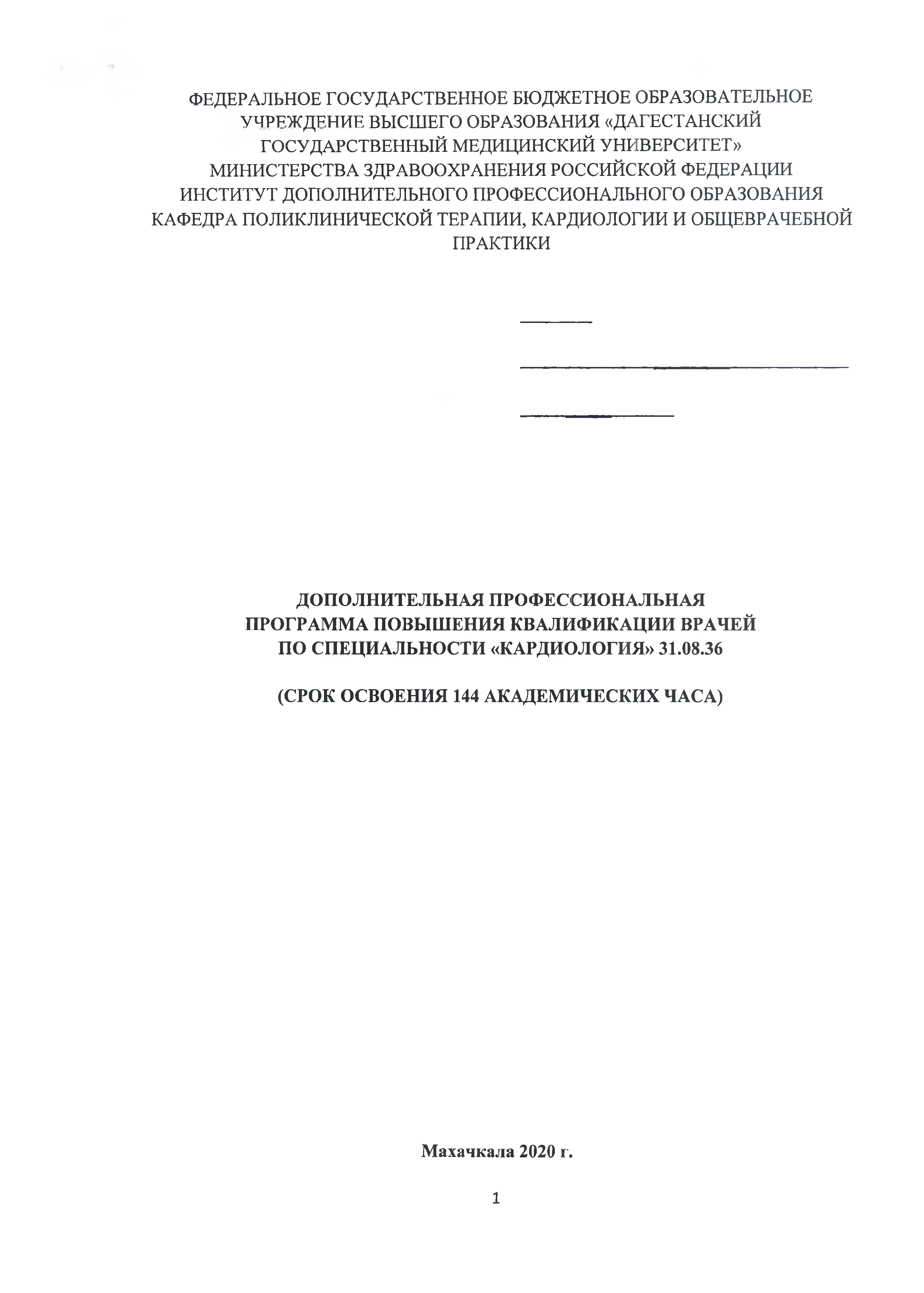 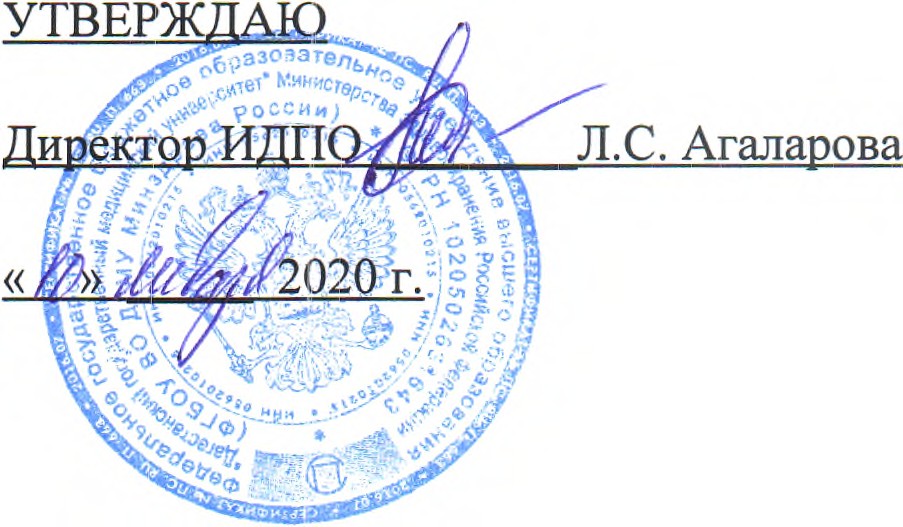 ИНСТИТУТ ДОПОЛНИТЕЛЬНОГО ПРОФЕССИОНАЛЬНОГО ОБРАЗОВАНИЯ КАФЕДРА ПОЛИКЛИНИЧЕСКОЙ ТЕРАПИИ, КАРДИОЛОГИИ И ОБЩЕВРАЧЕБНОЙ ПРАКТИКИДОПОЛНИТЕЛЬНАЯ ПРОФЕССИОНАЛЬНАЯ ПРОГРАММА ПОВЫШЕНИЯ КВАЛИФИКАЦИИ ВРАЧЕЙ ПО СПЕЦИАЛЬНОСТИ «КАРДИОЛОГИЯ» 31.08.36(СРОК ОСВОЕНИЯ 144 АКАДЕМИЧЕСКИХ ЧАСА)Махачкала 2020 г.1Дополнительная профессиональная программа повышения квалификации является учебно-методическим нормативным документом, регламентирующим содержание и организационно-методические формы дополнительного профессионального образования.При	разработке	дополнительной	профессиональной	программы	повышенияквалификации по специальности «Кардиология», в основу положены:Федеральный закон от 29.декабря 2012г. N 273-ФЗ "Об образовании в РоссийскойФедерации".Приказ Министерства образования и науки РФ от 1 июля 2013 г. N 499 "Об утверждении Порядка организации и осуществления образовательной деятельности по дополнительным профессиональным программам".Приказ Министерства здравоохранения Российской Федерации от 3 августа 2012 г. N 66н "Об утверждении Порядка и сроков совершенствования медицинскими работниками и фармацевтическими работниками профессиональных знаний и навыков путем обучения по дополнительным профессиональным образовательным программам в образовательных и научных организациях".Примерная      дополнительная      профессиональная      программа      повышенияквалификации врачей по специальности «кардиология».Дополнительная профессиональная программа одобрена на заседании кафедры поликлинической терапии, кардиологии и общеврачебной практики протокол №« /	».	/2020 г.,Заведующий кафедрой д.м.н., профессор	+Абдуллаев А.А.Дополнительная профессиональная программа утверждена Ученым Советом ИДПО«ДГМУ» протокол №   /от «//7»  Дж/2020г.,председатель, д.м.н. доцент	Л.С. АгалароваРазработчики:Зав. кафедрой, д.м.н. профессор(подпись)А.А. АбдуллаевДоцент д.м.н.(подпись)Р.М. Гафурова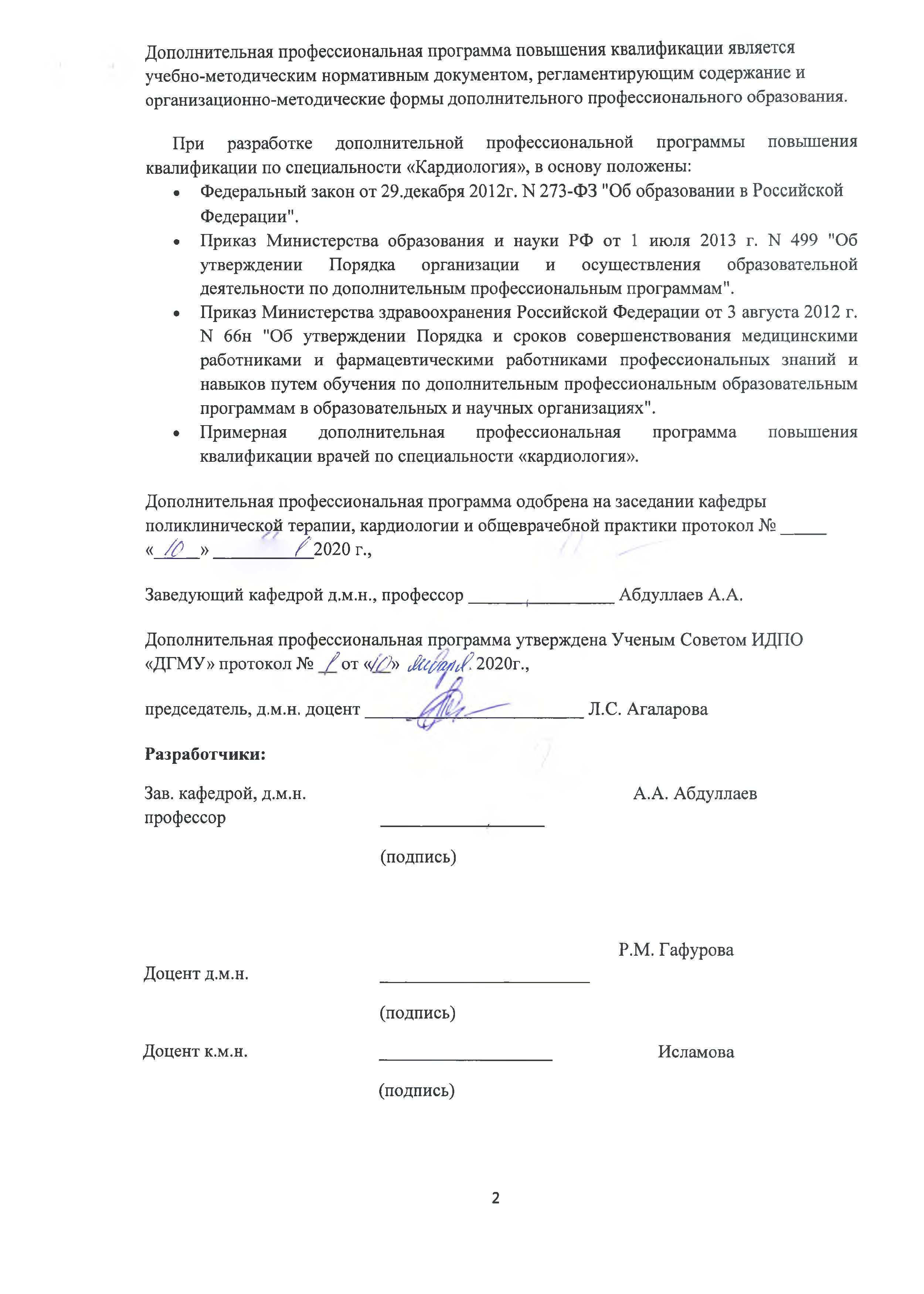 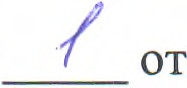 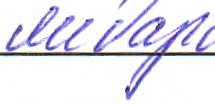 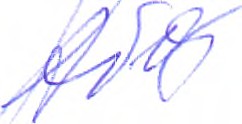 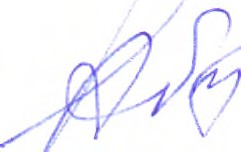 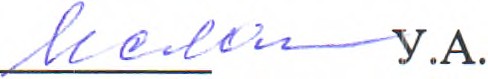 Доцент к.м.н.	Исламова(подпись)2Актуальность дополнительной профессиональной программы повышения квалификации врачей по специальности «Кардиология» обусловлена тем, что в современных условиях необходимо повышение качества и доступности медицинской помощи больным кардиологического профиля.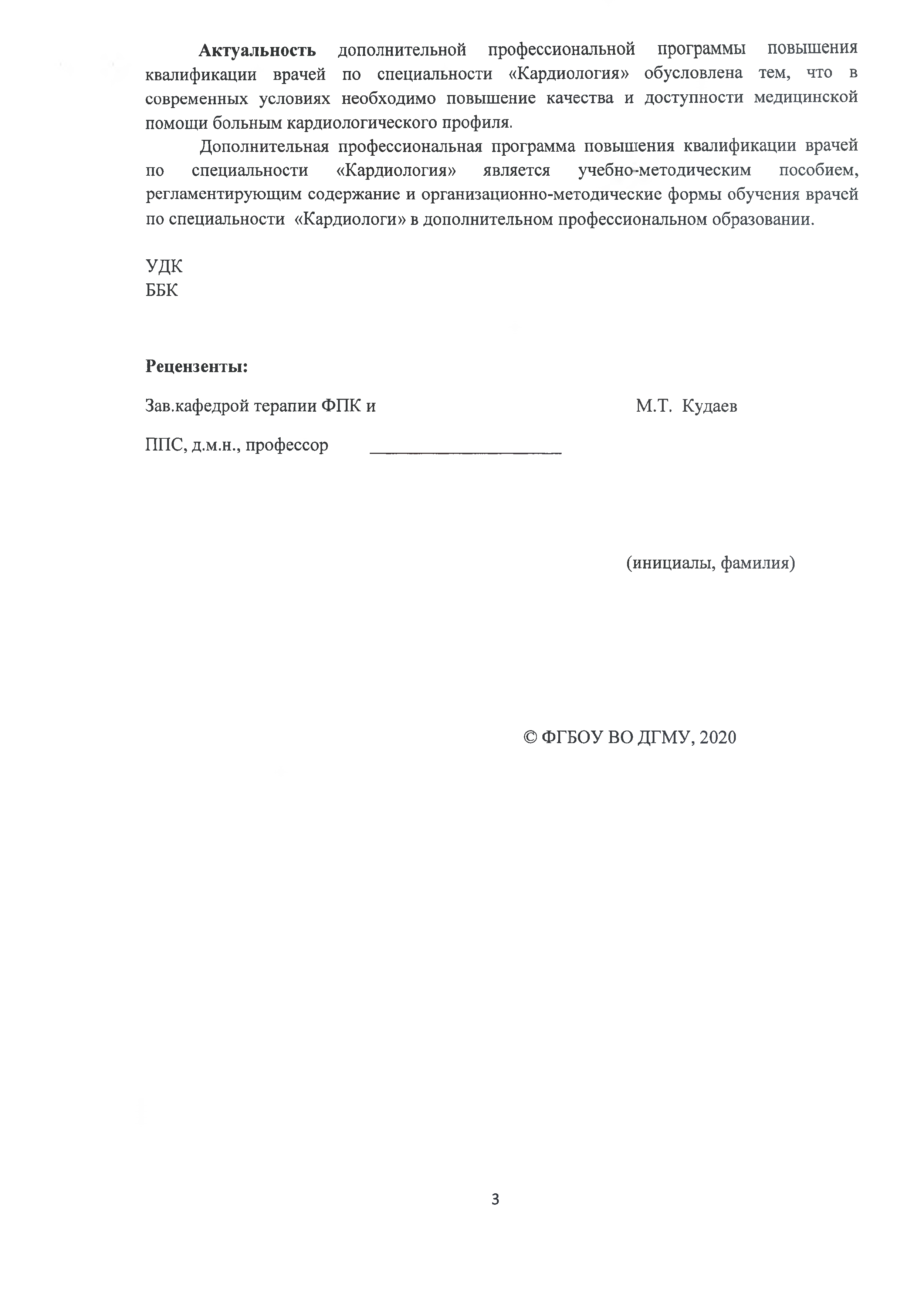 Дополнительная профессиональная программа повышения квалификации врачейпо специальности «Кардиология» является учебно-методическим пособием, регламентирующим содержание и организационно-методические формы обучения врачей по специальности «Кардиологи» в дополнительном профессиональном образовании.УДКББКРецензенты:Зав.кафедрой терапии ФПК и	М.Т. КудаевППС, д.м.н., профессор	 	(инициалы, фамилия)© ФГБОУ ВО ДГМУ, 20203ЛИСТ СОГЛАСОВАНИЯдополнительная профессиональная образовательная программа повышения квалификацииврачей по специальности «Кардиология» (срок освоения 144 академических часа)СОГЛАСОВАНО:Проректор по лечебнойработе:(дата)Директор	института дополнительного профессионального образованияДекан института дополнительного профессионального образованияЛ.С. АгалароваР.К. Гусейнова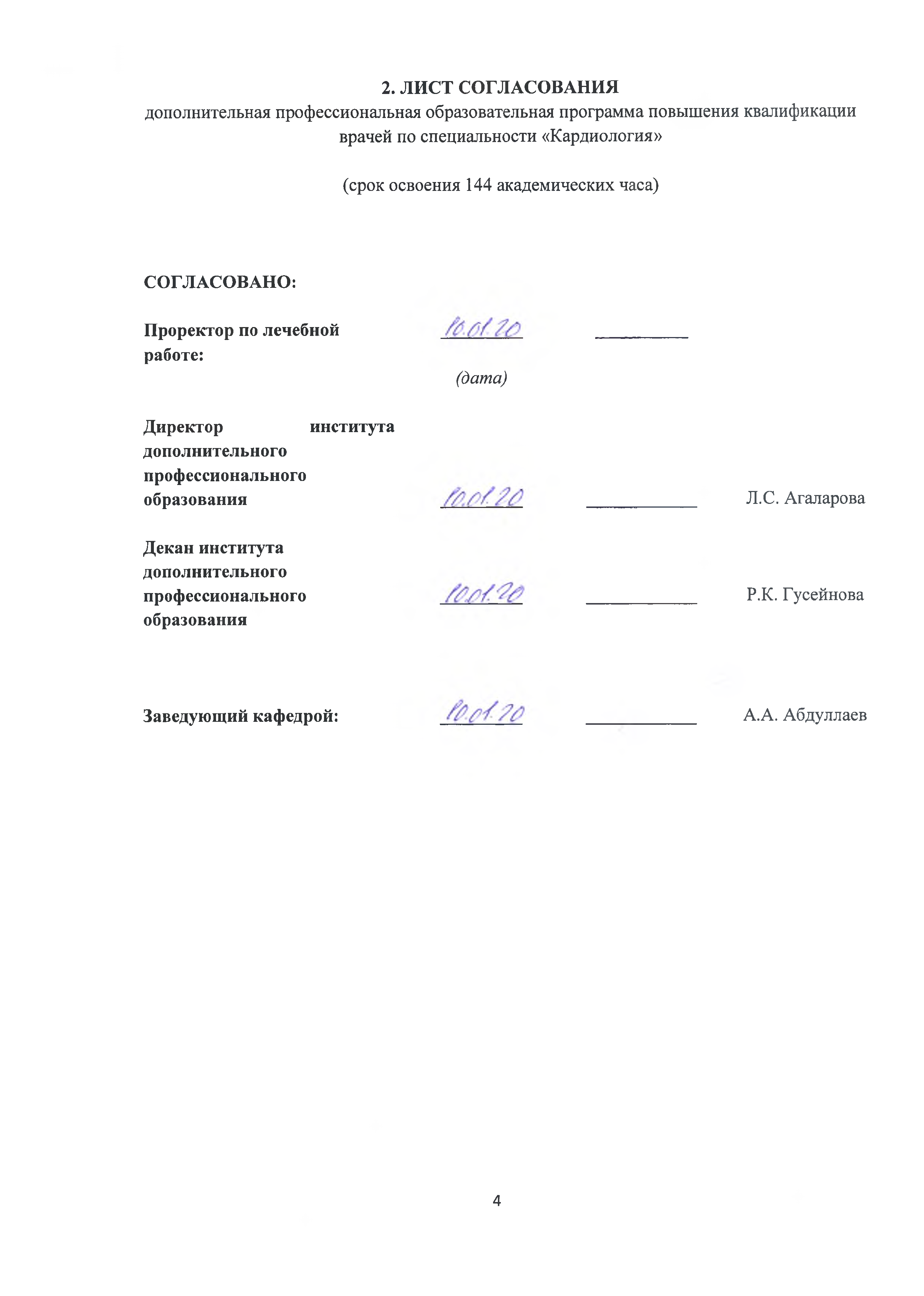 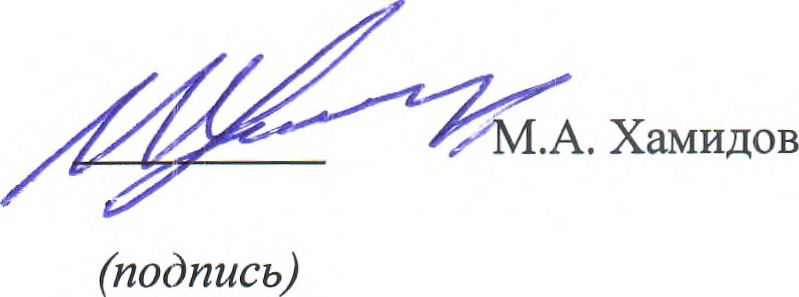 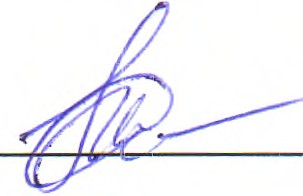 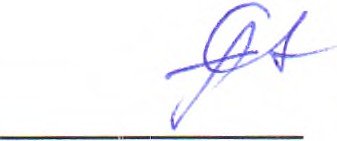 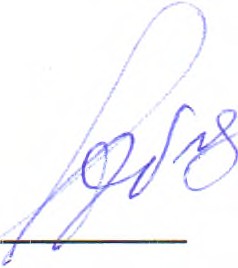 Заведующий кафедрой:	А.А. Абдуллаев4ЛИСТ ДОПОЛНЕНИЙ И ИЗМЕНЕНИЙ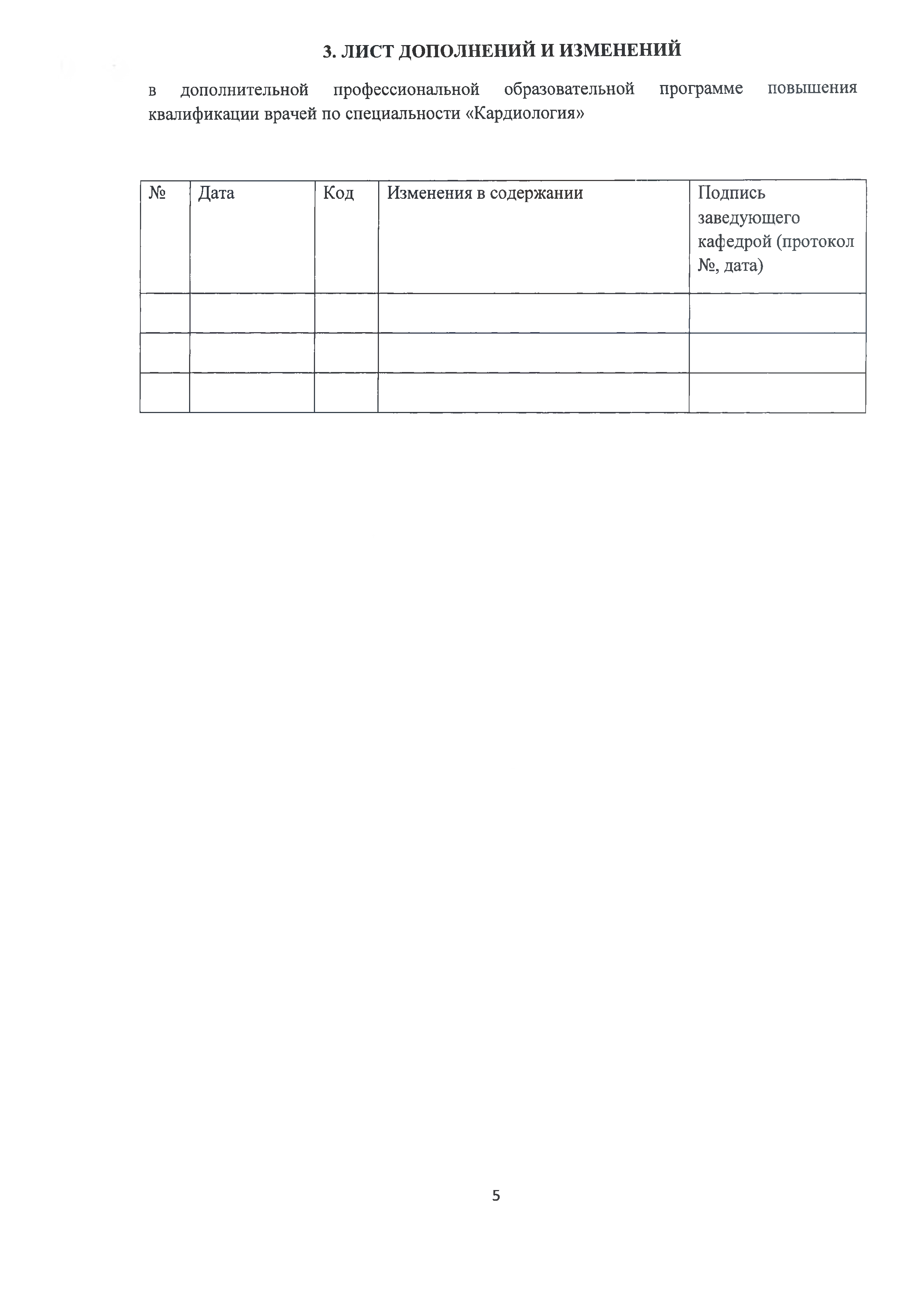 в	дополнительной	профессиональной	образовательной	программе	повышенияквалификации врачей по специальности «Кардиология»5СОСТАВ РАБОЧЕЙ ГРУППЫ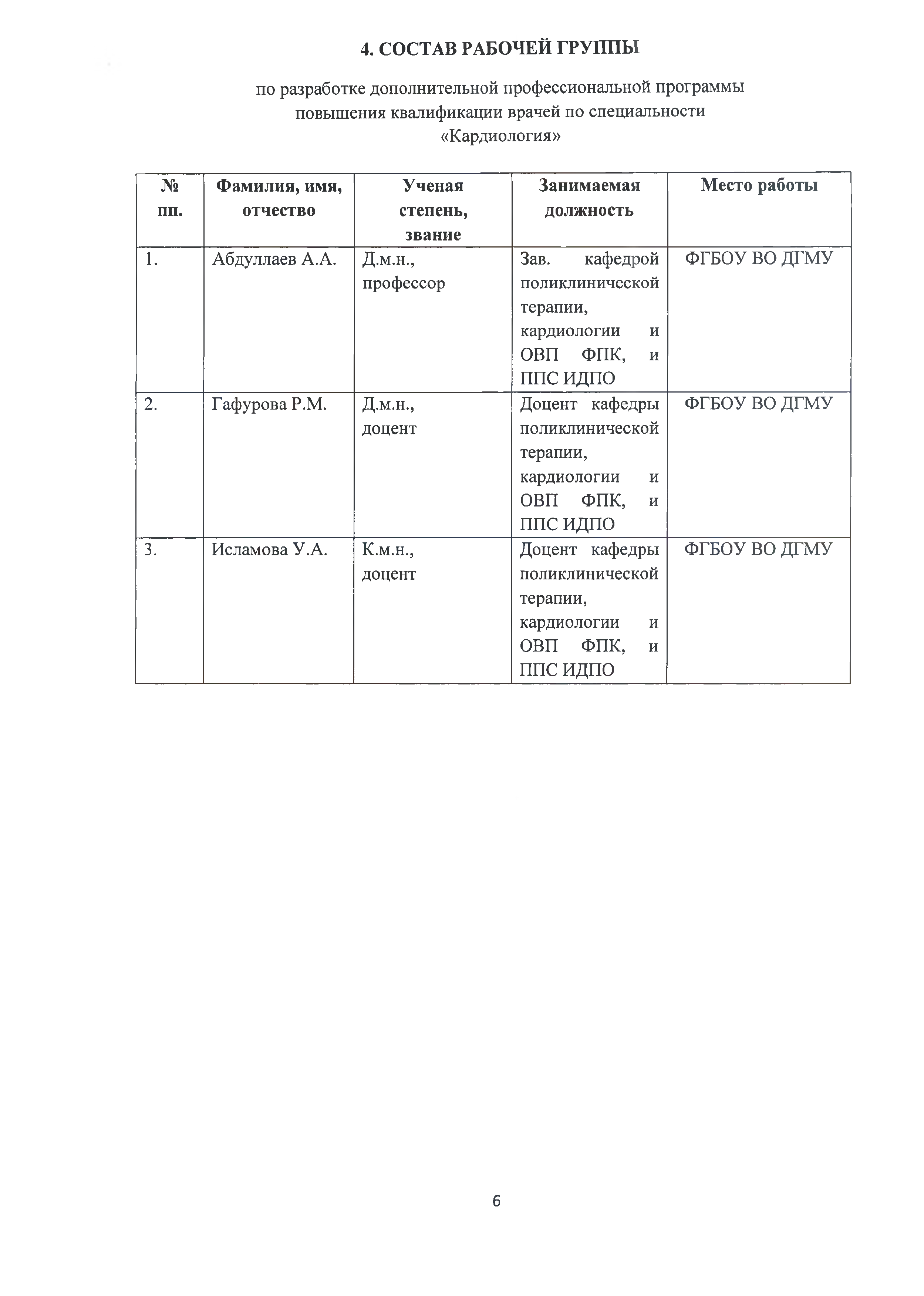 по разработке дополнительной профессиональной программыповышения квалификации врачей по специальности«Кардиология»6ПОЯСНИТЕЛЬНАЯ ЗАПИСКАПрограмма        дополнительного         профессионального         образования«Кардиология» специалистов с высшим профессиональным образованием по специальности «Кардиология» является нормативно-методическим документом, регламентирующим содержание и организационно-методические формы обучения в дополнительном профессиональном образовании врачей.Актуальность программы и сфера применения обучающимися полученных компетенций (профессиональных компетенций).Актуальность программы дополнительного профессионального образования«Кардиология» обусловлена широким распространением сердечно-сосудистой патологии, обусловливающей высокие показатели заболеваемости и смертности населения. Это положение подчеркивает особое значение и важность организации подготовки высококвалифицированных врачей –кардиологов и других специалистов, оказывающих помощь больным, страдающих сердечно- сосудистыми заболеваниями. Массовая профилактика сердечно-сосудистых заболеваний, предупреждение их прогрессирования, сохранение трудоспособности и продление жизни больных (вторичная профилактика) являются важнейшими задачами современного здравоохранения.Реформирование и модернизация здравоохранения Российской Федерации, требующие внедрения новых высокотехнологичных методов диагностики и лечения, развитие профессиональной компетенции и квалификации врача общей практики определяют необходимость совершенствования подготовки и профессионального роста врачей общей практики с целью оптимизации медицинской помощи больным терапевтического профиля обеспечивающей правильную интерпретацию современных методов диагностики и лечения патологии внутренних органов с использованием современных достижений медико-биологических наук, данных доказательной медицины. Согласно ФЗ от 21 ноября 2011 г. № 323 «Об основах охраны здоровья граждан в Российской Федерации» существенная роль в трудовой деятельности врача общей практики отводится профилактической работе, формированию здорового образа жизни у населения.Программа дополнительного профессионального образования «Кардиология» специалистов с высшим профессиональным образованием по специальности«Кардиология» предназначена для обучения врачей –кардиологов, работающих в диагностических, лечебных, санаторных и научно-исследовательских учреждениях амбулаторного и госпитального профиля.ОБЩИЕ ПОЛОЖЕНИЯЦель повышения квалификациипо программе дополнительного профессионального образования «Кардиология» является	совершенствование	компетенций, необходимых для профессиональной деятельности, и повышение профессионального уровня в рамках имеющейся квалификации врача кардиолога.Задачи:Углубление знаний по теоретическим основам кардиологии.Совершенствование компетенций по вопросам диагностики и лечения ишемической болезни сердца, артериальной гипертензии, нарушениям ритма и проводимости.Усовершенствование теоретических знаний и компетенций по недостаточности кровообращения и неотложной кардиологии.Вид программы - практикооринтированнаяКатегории обучающихся – по основной специальности- врачи- кардиологи.Трудоемкость освоения программы 144 академических часов.Форма обучения, режим и продолжительность занятий8. ТРЕБОВАНИЯ К ИТОГОВОЙ АТТЕСТАЦИИИтоговая аттестация по дополнительные повышения квалификации врачей по специальности «Кардиология» проводится в форме экзамена и должна выявлять теоретическую и практическую подготовку врача кардиолога в соответствии с квалификационными требованиями, профессиональными стандартами и требованиями соответствующих федеральных государственных образовательных стандартов высшего образования к результатам освоения образовательной программы.Обучающийся допускается к итоговой аттестации после изучения дисциплин в объеме, предусмотренном учебным планом дополнительной профессиональной программы повышения квалификации врачей по специальности «Кардиология».Лица, освоившие дополнительную профессиональную программу повышения квалификации врачей по специальности «Кардиология» и успешно прошедшие итоговую аттестацию, получают удостоверение о повышении квалификации.9. ПЛАНИРУЕМЫЕ РЕЗУЛЬТАТЫ ОБУЧЕНИЯврачей, успешно освоивших дополнительную профессиональную программу повышения квалификации врачей по специальности «Кардиология»Характеристика квалификации и связанных с ней видов профессиональной деятельности, трудовых функций и (или) уровней квалификации.Проект Приказа Министерства здравоохранения РФ "Об утверждении квалификационных требований к медицинским и фармацевтическим работникам с высшим образованием по направлению подготовки "Здравоохранение и медицинские науки" (подготовлен Минздравом России 26.02.2019)Требования к квалификации.Описание трудовых функций, входящих в профессиональный стандартЗнатьКвалификационные требованияПо завершению цикла повышения квалификации врач-специалист должен:Конституцию Российской ФедерацииЗаконы и иные нормативные правовые акты Российской Федерации в сфере здравоохранения.Основные положения «Основ законодательства Российской Федерации об охране здоровья граждан».	Основы	медицинского	страхования.	Закон	РФ	«О	медицинском страховании граждан в РФ» и механизм его реализации.Данные о структуре и функции сердца и сосудов.Основные механизмы развития патологии сердечно-сосудистой системы и принципы коррекции.Методы обследования больных с сердечно-сосудистыми заболеваниями.Общие принципы и методы лечения кардиологических больных.Организацию оказания медицинской помощи при сердечно-сосудистых заболеваниях.Реабилитацию и медико-социальная экспертизу.УметьУчаствовать в организации и оказании медико-профилактической помощи населению с учетом его социально-профессиональной (включая профессиональные занятия спортом) и возрастно-половой структуры.Организовать учет и сбор информации о факторах риска и факторах здоровья;Осуществлять мероприятия по формированию мотивированного отношения взрослого населения и подростков к сохранению и укреплению своего здоровья и здоровья окружающих;Проводить профилактические, гигиенические и противоэпидемические мероприятия.Оказывать лечебно-профилактическую помощь населению.Анализировать и оценивать состояния здоровья населения, влияние на него факторов окружающей и производственной среды, качество медицинской помощи; применять современные методы научного познания, средства и методы воздействия на личность, знания общих и индивидуальных особенностей психики человека.Решать с использованием математических методов профессиональные задачи и работать с ЭВМ.Пропагандировать здоровый образ и стиль жизни, значение занятий физической культурой для здоровья.ВладетьМетодикой изучения и оценки индивидуального и общественного здоровья.Методикой разработки лечебных программ по оказанию помощи населению.Методикой разработки профилактических программ по оказанию помощи населению.Методами и средствами гигиенического обучения и воспитания населения по формированию здорового образа жизни.Владеть компютерными программами.Основами самостоятельной работы с  информацией (учебной, справочной, нормативной, научной).Характеристика профессиональных компетенций врача-кардиолога, подлежащих совершенствованию в результате освоения дополнительной профессиональной программыУниверсальные компетенции (УК) характеризуются:готовностью к абстрактному мышлению, анализу, синтезу (УК 1);готовностью к управлению коллективом, толерантно воспринимать социальные, этнические, конфессиональные и культурные различия (УК 2);готовностью к участию в педагогической деятельности по программам среднего и высшего медицинского образования или среднего и высшего фармацевтического образования, а также по дополнительным профессиональным программам для лиц, имеющих среднее профессиональное или высшее образование в порядке, установленном федеральным органом исполнительной власти, осуществляющим функции по выработке государственной политики и нормативно-правовому регулированию в сфере здравоохранения (УК 3);Профессиональные компетенции характеризуются:в профилактической деятельности:готовностью к осуществлению комплекса мероприятий, направленных на сохранение и укрепление здоровья и включающих в себя формирование здорового образа жизни, предупреждение возникновения и (или) распространения заболеваний, их раннюю диагностику, выявление причин и условий их возникновения и развития, а также направленных на устранение вредного влияния на здоровье человека факторов среды его обитания (ПК 1);готовностью к проведению профилактических медицинских осмотров, диспансеризации и осуществлению диспансерного наблюдения (ПК 2);готовностью к проведению противоэпидемических мероприятий, организации защиты населения в очагах особо опасных инфекций, при ухудшении радиационной обстановки, стихийных бедствиях и иных чрезвычайных ситуациях (ПК 3);готовностью к применению социально-гигиенических методик сбора и медикостатистического анализа информации о показателях здоровья взрослых и подростков (ПК 4);в диагностической деятельности:готовностью к определению у пациентов патологических состояний, симптомов, синдромов заболеваний, нозологических форм в соответствии с Международной статистической классификацией болезней и проблем, связанных со здоровьем (ПК 5)в лечебной деятельности:готовностью к ведению и лечению пациентов, нуждающихся в оказании кардиологической медицинской помощи (ПК 6);готовностью к оказанию медицинской помощи при чрезвычайных ситуациях, в том числе участию в медицинской эвакуации (ПК 7);в реабилитационной деятельности:готовностью к применению природных лечебных факторов, лекарственной, немедикаментозной терапии и других методов у пациентов, нуждающихся вмедицинской реабилитации и санаторно-курортном лечении (ПК 8); в психолого-педагогической деятельности:готовностью к формированию у населения, пациентов и членов их семей мотивации, направленной на сохранение и укрепление своего здоровья и здоровья окружающих (ПК 9).УЧЕБНЫЙ ПЛАНдополнительной профессиональной программы повышения квалификации врачей по специальности «Кардиология»Цель: Совершенствование имеющихся, необходимых для профессиональной деятельности, и повышение профессионального уровня в рамках имеющейся квалификации врача кардиолога. Глубокое изучение вопросов диагностики, лечения, профилактики и реабилитации при сердечно-сосудистых заболеваниях.Вид программы- практикоориентированная.Категория слушателей: по основной программе- врачи- кардиологи.Трудоемкость: 144 часа, 4 недели, 1 месяц. Форма обучения: очная, с отрывом от работы. Режим занятий: 6 часов в день, 4 дней  в неделю.Распределение часов по модулямКалендарный план дополнительной профессиональной программы профессиональной переподготовки (повышения квалификации) врачей по специальности «Кардиология»ФОРМЫ АТТЕСТАЦИИ12.1. Формы промежуточной аттестации: проводится в виде зачета.Примеры тестовых заданий для промежуточной аттестации.Формы итоговой аттестации: Итоговая аттестация по Программе проводится в форме экзамена и должна выявлять теоретическую и практическую подготовку врача-кардиолога в соответствии с требованиями квалификационных характеристик и профессиональных стандартов.Примерная тематика контрольных вопросов итоговой аттестации:Тромбоэмболия легочной артерии. Этиология. Патогенез. Классификация. Клиника. Диагностика. Лечение. ( ПК5,ПК6;ПК7)ИБС. Стенокардия напряжения, диагностика. Современные методы лечения (ПК5, ПК6).Острый коронарный синдром Основные методы диагностики. ( УК1; ПК5; ПК7)Современные принципы лечения больных ХСН. ( (УК1; ПК6)Основные группы современных антигипертензивных препаратов. (УК1, ПК6)Примеры заданий, выявляющих практическую подготовку врача. Контролируемые компетенции: УК1;ПК1;ПК2; ПК5;ПК6;ПК8;ПК10Примерные тесты по кардиологии:1. В коронарных артериях имеются:Альфа- и бета-адренергические рецепторы.Только альфа-адренорецепторы.Только бета-адренорецепторы. Ответ 12. Более низкие цифры АД на ногах, чем на руках характерны для:Аортальной недостаточности.Коарктации аорты.Здоровых людей.Больных с недостаточностью кровообращения. Ответ 13. Ложноотрицательные результаты теста с дозированной физической нагрузкой могут быть обусловлены:Синдромом Вольфа-Паркинсона-Уайта.Гипокалиемией.Пролапсом митрального клапана.Всем перечисленным.Ничем из перечисленного. Ответ 5Ситуационная задачаМужчина 59 летВ анамнезе в течение 5 лет беспокоили давящие боли за грудиной при физической нагрузке , купирующиеся нитроглицерином. Частота приступов варьировала в зависимости от физической активности от 1 до 4 в день. Регулярно принимал локрен 10 мг в день, мономак 40 мг 2 раза вдень (утром и днем ), кардиоаспирин 100 мг 1 раз в день. За последние 3 недели несмотря на регулярный прием препаратов отметил изменение характера загрудинных болей: они участились до 10-12 приступов в день, стали более продолжительными, появились приступы в покое в ночное время. На снятой ЭКГ - без существенной динамики по сравнению с предыдущими.ВОПРОСЫ:Сформулируйте правильный диагноз.Какова правильная врачебная тактика?Правильный ответИБС. Нестабильная стенокардия. Атеросклероз коронарных артерий.Больного необходимо госпитализировать в БИТ.РАБОЧИЕ ПРОГРАММЫ УЧЕБНЫХ МОДУЛЕЙ СОДЕРЖАНИЕ ПРОГРАММЫ ДОПОЛНИТЕЛЬНОГО ПРОФЕССИОНАЛЬНОГООБРАЗОВАНИЯ «КАРДИОЛОГИЯ» СПЕЦИАЛИСТОВ С ВЫСШИМ ПРОФЕССИОНАЛЬНЫМ ОБРАЗОВАНИЕМ ПОСПЕЦИАЛЬНОСТИ «КАРДИОЛОГИЯ»Модуль1. Смежные дисциплиныМодуль 2. Фундаментальные дисциплиныМодуль 3 Специальные дисциплиныРабочая программа учебного модуля 4 «Обучающий симуляционный курс»Обучающий симуляционный курс для освоения навыков по терапии проводится на базе симуляционного центра ФГБОУ ВО ДГМУ с использованием инновационных технологий в обучении - интерактивных тренажеров.Раздел 4.1. Базовая сердечно-легочная реанимация с дефибрилляцией.Симуляционное оборудование: виртуальный робот-пациент - симулятор для проведения базовой СЛР «Родам» с возможностью регистрации (по завершении) следующих показателей: 1) глубина компрессий; 2) положение рук при компрессиях; 3) высвобождение рук между компрессиями; 4) частота компрессий; 5) дыхательный объём;6) скорость вдоха. Учебный автоматический наружный дефибриллятор (АНД).Раздел 4.2 Экстренная медицинская помощь взросломуСимуляционное оборудование: Многофункциональная интерактивная система «Боди- Интеракт» робот-симулятор (модель взрослого пациента), позволяющий оценить состояние, выделить ведущие синдромы и оказать медицинскую помощь, в комплекте с оборудованием для проведения общемедицинских диагностических и лечебных вмешательств: 1) имитации дыхательных звуков и шумов; 2) визуализации экскурсии грудной клетки; 3) имитации пульсации центральных и периферических артерий; 4) генерации заданной электрокардиограммы на медицинское оборудование. 5) речевое сопровождение; 6) моргание глаз и изменение просвета зрачков; 7) имитация цианоза; 8) имитация аускультативной картины работы сердца, тонов/шумов сердца; 9) имитация потоотделения; 10) имитация изменения капиллярного наполнения и температуры кожных покровов; 11) имитация показателей сатурации, ЧСС через настоящий пульсоксиметр; 12) имитация показателей АД и температуры тела через симуляционный монитор пациента..Учебно-методические материалыТематика лекционных занятий:ОРГАНИЗАЦИОННО-ПЕДАГОГИЧЕСКИЕ УСЛОВИЯ РЕАЛИЗАЦИИ ПРОГРАММЫЗаконодательные и нормативно-правовые документы в соответствии с профилем специальностиФедеральный закон Российской Федерации от 29 декабря 2012 г. № 273-ФЗ "Об образовании в Российской Федерации".Федеральный закон Российской Федерации от 21 ноября 2011 г. N 323-ФЗ "Об основах охраны здоровья граждан в Российской Федерации".Приказ Министерства образования и науки РФ от 1 июля 2013 г. N 499 "Об утверждении Порядка организации и осуществления образовательной деятельности по дополнительным профессиональным программам".Приказ Министерства здравоохранения Российской Федерации от 3 августа 2012 г. N 66н "Об утверждении Порядка и сроков совершенствования медицинскими работниками и фармацевтическими работниками профессиональных знаний и навыков путем обучения по дополнительным профессиональным образовательным программам в образовательных и научных организациях".Приказ Министерства здравоохранения Российской Федерации от 8 октября 2015 г.№707н «Об утверждений Квалификационных требований к медицинским и фармацевтическим работникам с высшим образованием по направлениям подготовки«Здравоохранение и медицинские науки» (с изменениями и дополнениями от 15 июня 2017 г.".Приказ Минздравсоцразвития РФ от 23.07.2010 N 541н "Об утверждении единого квалификационного справочника должностей руководителей, специалистов и служащих, раздел "Квалификационные характеристики должностей работников в сфере Здравоохранения".Распоряжение Правительства Российской Федерации от 7 февраля 2011 г. N 163 р«О Концепции Федеральной целевой программы развития образования на 2011-2015 годы».Распоряжение Правительства Российской Федерации от 15.04.2013 г. № 614-р «О комплексе мер по обеспечению системы здравоохранения Российской Федерации медицинскими кадрами до 2018 года».Приказ Минздрава Российской Федерации № 700н от 07.10.2015 "О номенклатуре специальностей специалистов, имеющих высшее медицинское и фармацевтическое образование".О государственной аккредитации образовательных учреждений и организаций (Приказ Минобрнауки РФ от 25.07.2012г. № 941).Приказ Министерства труда и социальной защиты Российской Федерацииот 14 марта 2018 года N 140н «Профессиональный стандарт "Врач-кардиолог". Регистрационный номер 1104. Зарегистрировано в Минюсте Российской Федерации 26 апреля 2018 года, регистрационный N 50906.Приказ Министерства здравоохранения Российской Федерации от 15 ноября 2012 г. № 918н "Об утверждении Порядка оказания медицинской помощи больным с сердечно- сосудистыми заболеваниями"Приказ Министерства здравоохранения Российской Федерации от 02.03.2021 № 158н "Об утверждении стандарта медицинской помощи взрослым при остром коронарном синдроме без подъема сегмента SТ электрокардиограммы (диагностика, лечение и диспансерное наблюдение)" (Зарегистрирован 12.04.2021 № 63094).Учебно-методическое и информационное обеспечениеУчебно-наглядные пособияПеречень учебных, учебно-методических материалов, изданных сотрудниками кафедры (за последние 5 лет)Программное обеспечение и Интернет-ресурсыПрограммное обеспечениеИнтерактивные средства обученияИнтернет-ресурсыМатериально-техническое обеспечениеМатериально-технические базы, обеспечивающие организацию всех видов дисциплинарной подготовкиПеречень тематических учебных комнат и лабораторийУчебные помещенияУчебные кабинетыОбщая площадь помещений для преподавания составляет 215 кв. м. На одного слушателя (при максимальной одновременной нагрузке в 30человек) составляет 7,2 кв.м.Клинические помещенияОбщая площадь для преподавания, включая помещения клинической базы составляет 335кв.м. На одного курсанта (при максимальной одновременной нагрузке в 30 человек составляет 11,2  м215. ПРИЛОЖЕНИЯКадровое обеспечение образовательного процессаОсновные сведения о программеСведения о программе предназначены для размещения материалов на сайте с целью информирования потенциальных обучающихся и продвижения программы на рынке образовательных услуг.№ДатаКодИзменения в содержанииПодпись заведующего кафедрой (протокол№, дата)№пп.Фамилия, имя,отчествоУченая степень,званиеЗанимаемаядолжностьМесто работы1.Абдуллаев А.А.Д.м.н.,профессорЗав.		кафедрой поликлинической терапии, кардиологии	и ОВП	ФПК,	иППС ИДПОФГБОУ ВО ДГМУ2.Гафурова Р.М.Д.м.н.,доцентДоцент кафедры поликлинической терапии, кардиологии	и ОВП	ФПК,	иППС ИДПОФГБОУ ВО ДГМУ3.Исламова У.А.К.м.н.,доцентДоцент кафедры поликлинической терапии, кардиологии	и ОВП	ФПК,	иППС ИДПОФГБОУ ВО ДГМУГрафик обученияФорма обученияАуд. часов в деньДнейв неделюОбщая продолжительность программы, месяцев(час)Очная, с отрывом от работы661 мес (144)Уровень профессионального образованияВысшее	образование	–	специалитет	по специальности:	"Лечебное	дело",«Педиатрия»Послевузовское образованиеПодготовка в ординатуре по специальности "Кардиология" или освоение программы ординатуры	по	специальности "Кардиология" в части, касающейся профессиональных			компетенций, соответствующих обобщенным трудовым функциям профессионального стандарта "Врач-кардиолог"Дополнительное	профессиональное образованиеПрофессиональная переподготовка по специальности "Кардиология" при наличии подготовки в интернатуре1 и (или) ординатуре по одной из специальностей: "Общая врачебная практика (семейная медицина)", "Терапия".Повышение квалификации не реже одного раза в 5 лет в течение всей трудовой деятельностиДолжностиВрач-кардиолог; заведующий (начальник) структурного подразделения (отдела, отделения, лаборатории, кабинета, отряда и другое) медицинской организации - врач- кардиологОбобщенные трудовые функцииОбобщенные трудовые функцииОбобщенные трудовые функцииТрудовые функцииТрудовые функцииТрудовые функциикоднаименованиеуровень квалификациинаименованиекодуровень (подуровень) квалификацииАОказание8ПроведениеА/01.88медицинскойобследованияпомощипациентов припациентам старшезаболеваниях и18 лет при(или) состоянияхзаболеваниях исердечно-(или) состоянияхсосудистой системысердечно-с целью постановкисосудистойдиагнозасистемыНазначение леченияА/02.88пациентам призаболеваниях и(или) состоянияхсердечно-сосудистойсистемы, контрольего эффективностии безопасностиПроведение иА/03.88контрольэффективностимероприятий помедицинскойреабилитации призаболеваниях и(или) состоянияхсердечно-сосудистойсистемы, в томчисле приреализациииндивидуальныхпрограммреабилитации илиабилитацииинвалидовПроведение медицинских экспертиз в отношении пациентов при заболеваниях и (или) состояниях сердечно- сосудистой системыА/04.88Проведение и контроль эффективности мероприятий по профилактике и формированию здорового образа жизни и санитарно- гигиеническому просвещению населенияА/05.88Проведение анализа медико- статистической информации, ведение медицинской документации, организация деятельности находящегося в распоряжении медицинского персоналаА/06.88Оказание медицинской помощи в экстренной формеА/07.88№Наименование разделов дисциплиныВсего часовВ том числеВ том числеВ том числеФорма контроля№Наименование разделов дисциплиныВсего часовлекци иОСКПрактич. лаборатор., семинар.занятия.Форма контроля1234567Модуль 1 Смежные дисциплиныМодуль 1 Смежные дисциплиныМодуль 1 Смежные дисциплиныМодуль 1 Смежные дисциплиныМодуль 1 Смежные дисциплиныМодуль 1 Смежные дисциплины1.итого21-1Промежу- точная аттестация (Зачет)1.1Основы медицинского страхования11---1.2.Организация оказания медицинской помощи при сердечно-сосудистых заболеваниях1--1-Модуль 2. Фундаментальные дисциплиныМодуль 2. Фундаментальные дисциплиныМодуль 2. Фундаментальные дисциплиныМодуль 2. Фундаментальные дисциплиныМодуль 2. Фундаментальные дисциплиныМодуль 2. Фундаментальные дисциплины2.итого1614-2-Промежу- точная аттестация (Зачет)2.1Новые данные о структуре и функции сердца22--Текущий контроль (собеседо- вание)2.2Основные механизмы развития патологии сердечно-сосудистой и системы принципы коррекции22--Текущий контроль (собеседо-вание)2.3Методы обследования больных сердечно- сосудистыми заболеваниями64-2Текущий контроль (собеседо-вание)2.4Клиническая фармакология основных лекарственных препаратов, применяемых при лечении сердечно- сосудистых заболеваний66--Текущий контроль (собеседо- вание)Модуль 3. Специальные дисциплиныМодуль 3. Специальные дисциплиныМодуль 3. Специальные дисциплиныМодуль 3. Специальные дисциплиныМодуль 3. Специальные дисциплиныМодуль 3. Специальные дисциплины3.итого54-55Промежу- точная аттестация (Зачет)3.1Атеросклероз33--Текущий контроль (собеседо- вание)3.2Хроническая ишемическая болезнь сердца (ХИБС)188-10Текущий контроль (тестовый контроль)3.3Инфаркт миокарда (ИМ)2011-9Текущий контроль (тестовыйконтроль)3.4Артериальные гипертензии (АГ)146-8Текущий контроль (фронталь- ный опрос)3.5Болезни миокарда64--2Текущий контроль (тестовый контроль)3.6Болезни перикарда31-2Текущий контроль (фронталь-ный опрос)3.7Болезни эндокарда31-2Текущий контроль (фронталь-ный опрос)3.8Пороки сердца74-3Текущий контроль (фронталь-ный опрос)3.9Нарушение ритма и проводимости2310-13Текущий контроль (собеседо- вание)3.10Недостаточность кровообращения74-3Текущий контроль (собеседо- вание)3.11Неотложная кардиология42-2Текущий контроль (собеседо- вание)Модуль 4. Обучающий симуляционный курсМодуль 4. Обучающий симуляционный курсМодуль 4. Обучающий симуляционный курсМодуль 4. Обучающий симуляционный курсМодуль 4. Обучающий симуляционный курсМодуль 4. Обучающий симуляционный курс4.ОСК--12-Зачет4.1Базовая сердечно-легочная реанимация сдефибрилляцией--6--4.2.Экстренная медицинскаяпомощь взрослому--6--Итоговая аттестацияИтоговая аттестация6--Экзамен -ВсегоВсего144691257-Дни циклаЧасыЛекц. / Практ. зан./ Семин. зан./Симул. зан.Тема12ЛОрганизация оказания медицинской помощи при сердечно-сосудистых заболеваниях12ЛНовые данные о структуре и функции сердца11ПОсновные механизмы развития патологии сердечно- сосудистой системы и принципы коррекции11ПМеханизмы нарушения систолической идиастолической функции миокарда22СОсновные факторы аторогенеза22ЛМеханизмы развития артериальной гипертензии22ЛМетоды обследования больных сердечно-сосудистыми заболеваниями31ПУльтразвуковые исследования сердца и сосудов31ПКлиническая фармакология основных лекарственных препаратов, применяемых для лечения сердечно- сосудистых заболеваний32СИнструментальные методы диагностики ХИБС32ЛЛечение атеросклероза41ЛГиполипидемические препараты41ЛЭКГ-проба с физической нагрузкой42ПВозможности визуализации корорарных артерий42СЭхокардиография52ЛМетоды лечения ишемической болезни сердца52ЛВоздействие на факторы риска52ПМедикаментозная терапия62ЛВнезапная коронарная смерть62ЛСтенокардия62СНарушения ритма и проводимости при ИБС72ПДиагностика ИМ72ПОпределенные изменения ЭКГ при ИМ72ЛКлинические формы инфаркта миокарда с зубцом Q и без зубца Q82ПЛечение неосложненного инфаркта миокарда82СДиагностика и лечение осложнений инфаркта миокарда82ПКардиогенный шок у больных инфарктом миокарда92ПАневризма сердца92ЛРазрывы сердца2ППостинфарктный синдром102ЛРемоделирование левого желудочка и профилактика хронической недостаточности кровообращения102ПОсновные методы дифференциальной диагностики артериальных гипертензий102ССимптоматические артериальные гипертензии112ЛНефармакологические методы лечения АГ112ПМедикаментозное лечение АГ112ПДлительное лечение и диспансерное наблюдение122ЛКупирование гипертонических криза122ПОсобенности лечения злокачественной АГ122СМиокардиты132ЛКардиомиопатии132ПБолезни перикарда132ЛХронический констриктивный перикардит142ЛБолезни эндокарда142СКлинико-анатомические формы и патогенез нарушений гемодинамики ППС142ППатогенез, клиника, диагностика и лечение отдельных пороков сердца152ЛОсобенности лечения больных с пороками сердца во время беременности152ПВрожденные пороки сердца152ЛСтандартная ЭКГ162ПМетоды длительной регистрации ЭКГ162ППринципы и методы лечения больных с нарушениями ритма162ЛАнтиаритмические препараты172ПЭлектроимпульсная терапия172ПЭлектрокардиостимуляция172ЛИмплантация кардиовертера-дефибриллятора182ЛХирургическое лечение основного заболевания и аритмий182ПЭктопические комплексы и ритмы182ЛТахикардии и тахиаритмии192СБрадиаритмии и нарушения проводимости192ПНарушения внутрижелудочковой проводимости192ЛСиндром бради-тахикардии206Сим.Базовая сердечно-легочная реанимация с дефибрилляцией216Сим.Экстренная медицинская помощь взрослому222ПХСН диагностика222СЛечение хронической сердечной недостаточности222ПОстрая сердечная недостаточность232ЛЭтапы неотложной помощи232ПОсновные лекарственные препараты и способы их ведения во время проведения реанимационных мероприятий232ППослереанимационный период246ИГАЭКЗАМЕНТестовое заданиеКонтролируемые компетенцииИнструкция: выберите один правильный ответ:1. СПЕЦИФИЧЕСКИМ ПОБОЧНЫМ ДЕЙСТВИЕМ ИНГИБИТОРОВ АПФ ЯВЛЯЕТСЯ:А сухой кашель Б сердцебиениеВ покраснение лица Г кожная сыпь Ответ: АУК1; ПК6Инструкция: выберите один правильный ответ:2. К α-АДРЕНОБЛОКАТОРУ ОТНОСИТСЯ: А верапамилБ небивололУК1; ПК6В амлодипинГ празозин Ответ: ГКодНаименование разделов, тем, элементов1.1Раздел 1 Основы медицинского страхования1.1.1Закон РФ «О медицинском страховании граждан в РФ» и механизм его реализации1.1.2Понятие о страховой медицине1.2.3.Обязательное страхование1.1.4.Добровольное страхование1.1.5.Основные принципы медицинского страхования в современных условиях1.2Раздел 2. Организация оказания медицинской помощи при сердечно- сосудистых заболеваниях1.2.1.Оказание помощи при амбулаторном лечении1.2.2.Оказание помощи в госпитальных условиях1.2.3.Подготовка специалиста-кардиолога о повышении квалификации (юридические основы, учреждения)КодНаименование разделов, тем, элементов и т.д.2.1Раздел 1.Новые данные о структуре и функции сердца2.1.1.Тема 1.Анатомия сердца2.1.1.1.Элемент.Проводящая система2.1.1.2.Элемент.Структура кардиомиоцита2.1.1.3.Элемент.Строма сердца2.1.2Тема 2. Коронарный кровоток2.1.2.1.Элемент. Строение коронарных артерий2.1.2.2.Элемент. Особенности венозного кровотока миокарда2.1.2.3.Элемент. Коллатеральный кровоток2.1.2.4.Элемент. Лимфатическая система сердца2.1.3.Тема 3. Насосная функция сердца2.1.4.Тема	4.	Электрофизиологические	функции	сердца	(автоматизм, возбудимость, проводимость)2.1.4.1.Элемент. Характеристика потенциала действия2.1.4.2.Элемент. Рефрактерные периоды сердечного цикла2.1.5.Тема 5. Ионный обмен миокарда2.1.5.1Элемент. Ионные градиенты2.1.5.2Элемент. Перенос ионов при возбуждении сердца2.2.Раздел 2. Основные механизмы развития патологии сердечно-сосудистой системы и принципы коррекции2.2.1.Тема 1 Факторы риска2.2.1.1Курение2.2.1.2.Нарушение липидного обмена2.2.1.3.Повышение артериального давления2.2.1.4.Сахарный диабет, гипофункция щитовидной железы и другие эндокринные заболевания2.2.1.5.Метаболический синдром2.2.1.6Нервно-психическое перенапряжение2.2.1.7Пол, этническая принадлежность2.2.1.8Роль наследственных факторов в патологии сердечно-сосудистой системы2.2.2.Тема 2.Патогенез аритмий2.2.2.1.Повторный вход волны возбуждения2.2.2.2Активация латентных водителей ритма и возникновения эктопических фокусов автоматизма2.2.2.3.Триггерная активность2.2.3.Механизмы нарушения систолической и диастолической функции миокарда2.2.3.1.Снижение	сократительной	функции	миокарда.	Разрушение	коллагеновой матрицы2.2.3.2.Асинхронность функции камер сердца2.2.3.3.Снижение эластических свойств релаксации2.2.4.Тема 4.Основные факторы аторогенеза2.2.4.1Воспаление2.2.4.2.Дислипидемия и другие метаболические нарушения2.2.4.3.Дисфункция эндотелия2.2.5.Тема 5. Механизмы развития артериальной гипертензии2.2.5.1.Наследственные факторы2.2.5.2.Объемные факторы, роль натрия2.2.5.3.Периферическое сопротивление2.2.5.4.Роль нейроэндокринной системы2.2.5.5.Роль дисфункции эндотелия2.3Раздел 3. Методы обследования больных сердечно-сосудистымизаболеваниями2.3.1.Тема 1. Лучувая диагностика органов грудной клетки2.3.1.1.Оценка состояния малого круга кровообращения2.3.1.2.Размеры и конфигурация тени сердца в норме и при сердечно-сосудистых заболеваниях2.3.1.3.Томография органов грудной клетки2.3.1.4.Компьютерная томография2.3.1.5.Магнитнорезонансная томография2.3.1.6.Электронно-лучевая томография2.3.2.Тема 2. Другие методы исследования2.3.2.1.Коронарография2.3.2.2.Вентрикулография2.3.2.3.Аортография2.3.2.4.Венография2.3.2.5.Ангиокардиографические изменения при заболеваниях сердца и сосудов2.3.3.Ультразвуковые исследования сердца и сосудов2.3.3.1Основные показатели, определяемые при  эхокардиографии2.3.3.2.Оценка функционального состояния миокарда2.3.3.3.Оценка центральной гемодинамики2.3.3.4.Допплерэхокардиография2.3.3.5.Определение и оценка степени регургитации и шунтирования4.7.3.Ультразвуковое исследование сосудов (аорты, крупных артерий и вен)2.4.Раздел 4. Клиническая фармакология основных лекарственных препаратов, применяемых для лечения сердечно-сосудистых заболеваний2.4.1.Тема 1.Основы клинической фармакологии2.4.1.1.Фармакокинетика и фармакодинамика2.4.1.2.Общая классификация лекарственных препаратов2.4.1.3.Основные группы лекарственных препаратов, наиболее часто используемые в лечении сердечно-сосудистых заболеваний2.4.2.Тема 2. Антиангинальные препараты2.4.2.1.Блокаторы беты-адренергических рецепторов2.4.2.2.Антагонисты кальция2.4.2.3.Значение и место других препаратов при лечении ИБС2.4.3.Тема 3.Гипотензивные препараты2.4.3.1.Антиадренергические препараты (блокаторы бета-адренергических рецепторов, клофелин, метилдофа, препараты раувольфии, гуанетидин и др.)2.4.3.2.Диуретики ( гипотиазит и другие тиазидовые диуретики, индапамид, бринальдикс, фуросемид и урегит, калийсберегающие диуретики и др.)2.4.3.3.Вазодилататоры и препараты с вазодилатирующим действием (апрессин, празозин, антагонисты кальция)2.4.3.4.Ингибиторы АПФ2.4.3.5.Значение и место других гипотензивных препаратов2.4.3.6.Препараты,используемые	при	неотложных	гипертензивных	состояниях (нифедипин, диазоскид, нитропруссид натрия, фентоламин и др.)2.4.4.Тема 4. Лекарственные препараты, применяемые при лечении недостаточности кровообращения2.4.4.1.Сердечные гликозиды2.4.4.2.Диуретики2.4.4.3.Ингибиторы АПФ2.4.4.4.Возодилаторы и препараты с вазодилатирующим действием (нитраты, апрессин, празонин, нифодепин, нитропруссид натрия и др.)2.4.4.5.Бета-адреноблокаторы2.4.4.6.Негликозидные инотропные препараты (добутамин, допамин, норадреналин, амринон и др.)2.4.5.Тема 5. Антиаритмические препараты2.4.5.1.Группа 1 «А» (хинидин, новокаинамид, ритмилен, гилуритмал)2.4.5.2.Группа 1 «В» (лидокаин, дифенин, мекситил)2.4.5.3.Группа 1 «С» (этацизин, этмозин, аллапинин, пропафенон)2.4.5.4.Группа 2 (блокаторы бета-адренергических рецепторов)2.4.5.5.Группа 3 (кордарон, соталол, дореталид, нибентан)2.4.5.6.Группа 4 (верапамил, дилтиазем)2.4.5.7.Другие препараты, применяемые при лечении нарушений ритма и проводимости2.4.6.Тема 6. Гиполипидемические препараты2.4.7.Тема 7.Антикоагулянты, тромболитические и антиагрегантные препараты2.4.7.1.Антикоагулянты (прямого и непрямого действия)2.4.7.2.Тромболитические препараты (стрептокиназа, тканевой активатор плазминогена, АПСАК, проурокиназа, урокиназа и другин препараты)2.4.7.3.Антиагрегантные препараты (аспирин, клопедогрель, дипиридамол, тиклид и другие)3.1Раздел 1. Лечение атеросклероза3.1.1.Немедикаментозные мероприятия3.1.1.1Борьба с курением3.1.1.2.Физические тренировки3.1.1.3.Нормализация массы тела3.1.2.Диетотерапия3.1.3Фармакотерапия атеросклероза3.1.3.1.Лечение основного и сопутствующих заболеваний3.1.3.2.Гиполипидемические препараты3.1.3.3Особенности применения при различных типах дислипопротеидемий3.1.4.Другие методы3.1.4.1.Гемосорбция3.1.4.2.Плазмаферез3.1.4.3.Иммуносорбция3.1.5.Возможности хирургических методов лечения3.1.5.1.Возможности генной инженерии3.1.5.2.Реконструктивные операции на сосудах3.1.5.3.Транслюминальная ангиопластика3.2.Раздел 2. Хроническая ИБС3.2.1.Анамнез и осмотр больного3.2.1.1.Роль анамненаза3.2.1.2.Данные физикального исследования3.2.2.Тема 2. Лабораторные методы3.2.3.Тема 3. Инструментальные методы3.2.3.1Рентгенологическое исследование грудной клетки3.2.3.2ЭКГ3.2.3.3Стандартная ЭКГ3.2.3.4Длительная ригистрация ЭКГ3.2.3.5ЭКГ-проба с физической нагрузкой3.2.3.6ЭКГ-проба со стимуляцией предсердий3.2.3.7Формалогические ЭКГ-пробы3.2.3.8Проба с гипервентяляцией, холодовая проба3.2.3.9Радионуклидные методы3.2.3.10Сцентиграфия миокарда с таллием-201 в покое и при нагрузке3.2.3.11Радионуклидная вентрикулография в покое и при нагрузке3.2.3.12Возможности визуализации корорарных артерий3.2.3.13Эхокардиография3.2.3.14Возможности визуализации коронарных артерий3.2.3.15Коронарография3.2.3.16Вентрикулография3.2.4.Тема 4. Методы лечения ишемической болезни сердца3.2.4.1.Общие мероприятия3.2.4.1.1Коррекция образа жизни3.2.4.1.2.Воздействие на факторы риска3.2.4.2.Медикаментозная терапия3.2.4.2.1Основные группы антиангинальных препаратов3.2.4.2.2Нитриты3.2.4.2.3Бета-блокаторы3.2.4.2.4Антагонисты кальция3.2.4.2.5Другие препараты (статины, антикоагулянты, антиагреганты, ингибиторы АПФ)3.2.4.2.6Комбинированное применение медикаментозных препаратов3.2.4.3.Хирургические методы лечения ИБС3.2.4.3.1Аортокоронарное и маммарокоронарное шунтирование3.2.4.3.2Транслюминальная коронароангиопластика3.2.5.Тема 5. Внезапная коронарная смерть3.2.5.1.Определение понятия «внезапная коронарная смерть»3.2.5.2.Фибрилляция желудочков как наиболее вероятный механизм внезапной смерти3.2.5.3.Факторы риска внезапной коронарной смерти3.2.5.3.1Желудочковые аритмии3.2.5.3.2Низкая талерантность к физической нагрузке с ранним снижением сегмента ST и (или) появлением желудочковых аритмий3.2.5.3.3Увеличение размеров сердца3.2.5.3.4Уменьшение фракции выброса3.2.5.3.5Особенности лечения больных, перенесших первичную остановку сердца или имеющих факторы риска внезапной смерти3.2.6.Тема 6. Стенокардия3.2.6. 1Впервые возникшая стенокардия3.2.6. 2Стабильная стенокардия. Классификация функционального состояния больных со стабильной стенокардией3.2.6. 3Прогрессирующая стенокардия3.2.6. 4Спонтанная стенокардия3.2.6. 5Дифференциальная диагностика болей в грудной клетке, синдром «Х»3.2.6. 6Понятие о безболевой ишемии миокарда3.2.6. 7Лечение стабильной стенокардии3.2.6. 8Особенности лечения безболевой ишемии миокарда3.2.7.Тема 7. Острый коронарный синдром3.2.7.1.Формы острого коронарного синдрома3.2.7.1. 1.Острый коронарный синдром с подъемом сигмента ST на ЭКГ3.2.7.1. 2.Острый коронарный синдром без подъема сигмента ST на ЭКГ3.2.7.2.Выбор терапии в зависимости от формы3.2.7.3.Медикаментозное лечение3.2.7.4.Показания для использования инвазивных методов3.2.7.5.Нестабильная стенокардия. Дифференциальная диагностика с инфарктом миокарда3.2.7.6.Изменения ЭКГ3.2.7.7.Роль кардиоспецифических ферментов3.2.7.8.Группы риска возникновения инфаркта миокарда и внезапной смерти3.2.7.9.Лечение нестабильной стенокардии3.2.7.9. 1.Первая помощь и тактика ведения на догоспитальном этапе3.2.7.9. 2.Медикаментозная терапия3.2.7.9. 3.Показания для инвазивных вмешательств3.2.8.Тема 8. Нарушения ритма и проводимости при ИБС3.2.8.1.Способы верификации диагноза аритмической формы ИБС3.2.8.2.Сочетание с другими клиническими формами3.2.8.3.Прогностическое значение нарушений ритма у больных ИБС3.2.9.Тема 9. Сердечная недостаточность при ИБС3.2.9.1.Сердечная недостаточность как единственное проявление ИБС3.2.9.2.Острая3.2.9.3.Хроническая3.2.9.4.Сочетание сердечной недостаточности с другими клиническими формами ИБС3.2.9.5.Особенности лечения ИБС при наличии сердечной недостаточности3.2.10.Тема 10. Реабилитация и медико-социальная экспертиза при ИБС3.2.10.1Основные реабилитационные мероприятия3.2.10.1.1.Физические тренировки3.2.10.1.2.Психологические воздействия3.2.10.2.Медико-социальная экспертиза3.2.10.2.1.Оценка функционального состояния3.2.10.2.2.Оценка трудоспособности3.2.10.2.3.Рациональное трудоустройство3.3.Раздел 3. Инфаркт миокарда3.3.1.Тема 1. Клиническая картина (типичные и атипичные варианты)3.3.2.Тема 2. Диагностика ИМ3.3.2.1.Определенные изменения ЭКГ3.3.2.2.Изменения ЭКГ, допускающие различную интерпретацию3.3.2.3.Изменение активности ферментов сыворотки крови и концентрации миоглобина, тропонинов3.3.2.4.Клинические формы инфаркта миокарда с зубцом Q и без зубца Q3.3.2.5.Дополнительные методы диагностики инфаркта миокарда3.3.2.6.Изменения периферической крови3.3.2.7.Радионуклидные методы3.3.2.8.Сцинтиграфия миокарда с пирофосфатом технеция, таллием-2013.3.2.9.Радионуклидная вентрикулография3.3.2.10.Эхокардиография3.3.3.Тема 3. Лечение неосложненного инфаркта миокарда3.3.3.1.принципы лечения3.3.3.1.1.Организация интенсивного наблюдения3.3.3.1.2.Купирование ангинозного приступа3.3.3.1. 3Возможности лекарственных воздействий с целью ограничения размеров инфаркта миокарда3.3.3.1. 4Тромболитическая терапия3.3.3.1. 5Другие препараты, используемые с целью ограничения размеров инфарктов3.3.3.2.Профилактика внезапной смерти3.3.3.3.Профилактика ретромбоза, внутрисердечного томбоза и тромболических осложнений3.3.3.3.1Роль антиогулянтов3.3.3.3.2Ранняя активизация3.3.4.Тема 4. Диагностика и лечение осложнений инфаркта миокарда3.3.4.1Реанимация при инфаркте миокарда3.3.4. 2Нарушение ритма и проводимости3.3.4. 3острая недостаточность кровообращения3.3.4. 4Инвазивные методы контроля гемодинамики3.3.4. 5Сердечная астма. Отек легких3.3.4. 6Лечение отека легких3.3.4. 7Кардиогенный шок у больных инфарктом миокарда3.3.4. 8Терапия шока3.3.4. 9Другие осложнения инфаркта миокарда3.3.4. 10Аневризма сердца3.3.4. 11Внутрисердечный тромбоз3.3.4. 12Тромбоэмболические осложнения3.3.4. 13Разрывы сердца3.3.4. 14Парез желудочно-кишечного тракта3.3.4. 15Острая атония мочевого пузыря3.3.4. 16Постинфарктный синдром3.3.4. 17Ремоделирование левого желудочка и профилактика хронической недостаточности кровообращения3.3.4. 18Психические изменения и психозы3.3.4. 19Хирургические методы лечения осложнений инфаркта миокарда3.4.Раздел 4. Артериальные гипертнзии3.4. 1Тема 1.Основные методы дифференциальной диагностики артериальных гипертензий3.4.1.1Физикальные методы исследования сердца и сосудов3.4.1.2Лабораторные методы диагностики (анализы крови, мочи, клинические и биохимические, в том числе на содержание ренина, альдостерона, катехоламинов, ванилилминдальной кислоты и т.д)3.4.1.3Инструментальные методы3.4.1.3.1Неинвазивные (ЭКГ, ультразвуковые, рентгенологические, радиозотопные методы, КТ- и МР-томография, мониторирование АД)3.4.1.3.2Инвазивные методы (контрастная ангиография аорты и ее ветвей, биопсия почек)3.4.2.Тема 2. Симптоматические артериальные гипертензии3.4.2.1.АГ при поражении почек (гломерунефрит, пиелонефрит, реноваскулярная АГ и другие поражения почек)3.4.2.2.АГ, обусловленные поражением сердца и крупных артерий (коарктация, атеросклероз аорты, поражение сонных и позвоночных артерий, недостаточность аортальных клапанов, полная атриовентикулярная блокада и т.д)3.4.2.3.Эндокринные АГ (первичный альдостеронизм, кортикостерома, феохромоцитома, тиретоксикоз, болезнь Иценко-Кушинга)3.4.2.4.Нейрогенный АГ (энцефалит, полиомиелит, опухоли, травмы)3.4.2.5.АГ при сочетанных поражениях3.4.2.5. 1Поражение наддуговых и почечных артерий3.4.2.5. 2поражение перенхимы почек и почечных артерий3.4.2.5. 3Поражение надпочечников и почек3.4.2.6АГ у беременных3.4.2.6.1Артериальная гипертензия и преэклампсия3.4.2.6 .2Гипертоническая болезнь или аторичная артериальная гипертензия3.4.2.6 .3Преходящая (гестационная) гипертензия3.4.2.7.АГ, связанные с приемом лекарственных препаратов3.4.2.7.1Гормональные контрацептивы3.4.2.7.2АКТГ и кортекостероиды3.4.2.7.3Другие лекарственные средства3.4.2.8.Артериальная гипертензия, связанная с приемом наркотиков3.4.2.9.Послеоперационная артериальная гипертензия3.4.2.10.Синдром злокачественной АГ и гипертонические кризы при симптоматических АГ3.4.3.Тема 3. Лечение артериальных гипертензий3.4.3.1.Нефармакологические методы3.4.3.2.Медикаментозное лечение АГ3.4.3.2. 1Схема ступенчатого лечения АГ3.4.3.2. 2Выбор лекарственных препаратов3.4.3.3.Длительное лечение и диспансерное наблюдение3.4.3.4Лечение заболеваний, лежащих в основе АГ3.4.3.5.Купирование гипертонических криза3.4.3.6.Особенности лечения злокачественной АГ3.5.Раздел 5. Болезни миокарда3.5.1.Современная классификация миокардитов3.5.1. 1Ревматические3.5.1. 2Неревматические3.5.1. 3Инфекционные3.5.1. 4Ведущая роль вирусной инфекции3.5.1. 5Другие виды инфекционных миокардитов3.5.1. 6Неинфекционные3.5.1. 7Аллергические поражения3.5.1. 8При химических и физических воздействиях3.5.1. 9Миокардиты при системных заболеваниях3.5.1. 10Клиника и диагностика3.5.1. 11Клинические и лабораторные признаки предшествующей инфекции или другого этиологического фактора3.5.1. 12Признаки поражения миокарда3.5.1. 13Жалобы и данные объективного обследования3.5.1. 14Расширения границ сердца3.5.1. 15Сердечная недостаточность3.5.1. 16Нарушение ритма и проводимости3.5.1. 17Изменения ЭКГ3.5.1. 18Повышение активности ферментов и изоферментов3.5.1. 19Роль биопсии миокарда3.5.1. 20Дифференциальная диагностика с другими заболеваниями миокарда3.5.1. 21Варианты клинического течения миокардитов3.5.1. 22Лечение миокардитов3.5.1. 23Лечение миокардитов3.5.1. 24Симптоматическое лечение3.5.1. 25Исходы миокардитов3.5.2.Тема 2. Кардиомиопатии3.5.2.1.Гипертрофическая кадиомиопатия3.5.2.1.1Этиология, морфологическая характеристика, классификация3.5.2.1. 2Нарушение диастолической функции3.5.2.1. 3Основные клинические симптомы3.5.2.1. 4Физикальные признаки гипертрофической кадиомиопатии3.5.2.1. 5Нарушение ритма у больных гипертрофической кардиомиопатией3.5.2.1. 6Внезапная смерть у больных гипертрофической кардиомиопатией3.5.2.1. 7Основные методы исследования3.5.2.1. 8ЭКГ, Холтер-ЭКГ3.5.2.1. 9Эхокардиография трансторакальная и чреспищеводная3.5.2.1. 10МР-томография3.5.2.1. 11Генетическое обследование3.5.2.1. 12Лечение больных гипертрофической кардиомиопатией-медикаментозное и немедикаментозное3.5.2.2.Дилатационная (застойная) кардиомиопатия3.5.2.2.1Этиология, морфологическая характеристика3.5.2.2.2Основные клинические проявления: сердечная недостаточность, нарушения ритма, тромбоэмболии3.5.2.2.3Основные методы исследования больных3.5.2.2.4ЭКГ, Холтер-ЭКГ3.5.2.2.5Рентгенологическое исследование3.5.2.2.6Эхокардиография3.5.2.2.7МР-томография3.5.2.2.8Радионуклидная вентрикулография и сцинтиграфия3.5.2.2.9Коронарография3.5.2.2.10Биопсия миокарда3.5.2.2.11Лечение больных дилатационной кардиомиопатией: медикаментозное, немедикаментозное, трансплантация сердца3.5.2.3.Рестриктивная кардиомиопатия3.5.2.3.1Этиология, морфологическая характеристика3.5.2.3.2Основные клинические симптомы и физикальные признаки3.5.2.3.3Инструментальные методы диагностики (эхокардиография, МР-томография и др.)3.5.2.3.4Дифференциальная диагностика с констриктивными перикардитом и другими поражениями сердца с нарушениями диастолической функции3.5.2.3.5Лечение: симптамотическое, имплантация сердца3.5.2.3.6Правожелудочковая аритмогенная кардиомиопатия3.5.2.3.7Этиология, морфологические изменения и клинические формы3.5.2.3.8Клинические проявления3.5.2.3.9Диагностика3.5.2.3.10ЭКГ, Холтер-ЭКГ3.5.2.3.11Эхокардиография3.5.2.3.12МР-томография3.5.2.3.13Биопсия миокарда3.5.2.4.Лечение больных с правожелудочковой аритмогенной кардиомиопатией3.5.2.5.Другие заболевания миокарда (некомпактный миокард)3.6.Раздел 6. Болезни перикарда3.6.1.Тема 1. Основные причины перикардитов3.6.1.1Инфекционные перикардиты (вирусные, бактериальные, грибковые, паразитарные)3.6.1.2Неинфекционные перикардиты3.6.1.3Перикардиты при системных аутоиммунных заболеваниях (системная крас- ная волчанка, ревматоидный артрит, анкилозирующий спондилит и др.)3.6.1.4Аутоиммунные процессы 2-го типа (ревматическая лихорадка, постинфарктный поздний синдром Дресслера, постперикардиотомный и др.)3.6.1.5Перикардиты при заболеваниях соседних органов (эпистенокардический постинфарктный миокардит, аневризма, инфаркт легкого и др.)3.6.1.6Перикардиты при нарушения метаболизма (уремия, микседема, болезнь Аддисона и др.)3.6.1.7Перикардиты у беременных3.6.1.8Травматические перикардиты3.6.1.9Неопластические перикардиты (первичные, вторичные)3.6.1.10Идиопатические перикардиты3.6.2.Тема 2. Основные формы перикардитов3.6.2. 1.Острый3.6.2. 2Фиброзный3.6.2. 3Экссудативный3.6.2. 4Без тампонады3.6.2. 5С тампонадой3.6.2. 6Хронический3.6.2. 7Выпотной3.6.2. 8Экссудативно-адгезивный3.6.2. 9Адгезивный3.6.2. 10Без констрикции3.6.2. 11С констрикцией3.6.3.Тема 3. Клиника и диагностика3.6.3. 1Острый фибринозный перикардит3.6.3. 2Болевой синдром3.6.3. 3Шум трения перикарда3.6.3. 4Изменения ЭКГ3.6.3. 5Выпотной перикардит без тампонады3.6.3. 6Роль накопления жидкости в полости перикардита3.6.3. 7Физикальные признаки3.6.3. 8Изменения ЭКГ3.6.3. 9Рентгенологическое исследование3.6.3. 10Эхокардиография, допплерография3.6.3. 11Выпотной перикардит с тампонадой3.6.3. 12Основные клинические признаки3.6.3. 13Повышение венозного давления3.6.3. 14Увеличение размеров сердца3.6.3. 15Снижение АД3.6.3. 16Глухость тонов сердца3.6.3. 17Парадоксальный пульс3.6.3. 18Изменения ЭКГ3.6.3. 19Рентгенологическое исследование3.6.3. 20Эхокардиография, допплерография3.6.3. 21Катетеризация правых отделов, вентрикулография, ангиография3.6.3. 22Перикардиоцентез (диагностический), биопсия перикарда3.6.4.Тема 4. Хронический констриктивный перикардит3.6.4.1Основные клинические признаки3.6.4.2Повышение венозного давления3.6.4.3Асцит и отеки3.6.4.4Тахикардия3.6.4.5Втяжение верхушечного толчка3.6.4.6Перикард-тон3.6.4.7Изменения ЭКГ3.6.4.8Рентгенологическое исследование3.6.4.9Эхокардиография, допплерография. Чреспищеводная ЭхоКГ3.6.4.10Зондирование полостей сердца3.6.4.10Магнитно-резонансная томография3.6.5.Тема 5. Лечение перикардитов3.6.5.1Лечение основного заболевания3.6.5.2Обезболивание3.6.5.3Неотложная помощь при тампонаде сердца3.6.5.4Противовоспалительные препараты3.6.5.5Хирургические методы лечения3.7.Раздел 7. Болезни эндокарда3.7.1.Тема 1Этиология (бактерии, вирусы, грибковая инфекция и др.)3.7.2.Тема 2. Патогенез3.7.3.Тема3. Предраспологающие факторы3.7.3. 1Бактериемии (связанные с хирургическими вмешательствами и манипуляциями, ротовой инфекцией и хроническими очагами инфекции)3.7.3. 2Органическое поражение клапанов3.7.3. 3Врожденные пороки, искусственные клапаны3.7.3. 4Другие заболевания и состояния (сахарный диабет, гепатиты, гемодиализ, терапия иммунодепрессантами)3.7.4Тема 4. Клинические формы эндокардитов3.7.4.1Критерии диагностики эндокардитов3.7.4.2Большие критерии3.7.4.3Результаты посева крови3.7.4.4Результаты эхокардиографии (трансторакальной и чреспищеводной)3.7.4.5Малые критерии3.7.4.6Высокая лихорадка3.7.4.7Предшествующие поражения миокарда3.7.4.8Предшествующее хирургическое вмешательство иои манипуляция3.7.4.9Результаты иммунологического исследования3.7.4.10Результаты посева крови и эхокардиография, не отвечающие большим критериям3.7.4.11Периферические проявления3.7.4.12Клинические проявления3.7.4.13Формирование порока3.7.4.14Сердечная недостаточность3.7.4.15Эмболии3.7.4.16Поражение других органов (абцессы, аневризмы, сосудов, поражение почек)3.7.4.17Аутоиммунные нарушения: анемия, тромбоцитопения, гломерулонефрит и другие3.7.5.Тема5. Лечение3.7.5. 1Терапия антибиотиками3.7.5. 2Выбор препаратов с учетом ворот инфекции3.7.5. 3Выбор препаратов с учетом результатов посева крови3.7.5. 4Терапия при отрицательном результате посева крови3.7.5. 5Критерии эффективности терапии. Рецидивирующий эндокардит3.7.5. 6Показания для хирургического лечения3.7.5. 7Симптоматическое лечение3.7.5. 8Прогноз жизни3.8.Раздел 8. Пороки сердца3.8.1.Тема 1. Этиология ППС3.8.1. 1Ревматический эндокардит3.8.1. 2Инфекционный эндокардит3.8.1. 3Эгдокардиты другой этиологии3.8.1. 4Травмы3.8.1. 5Дегенеративные процессы3.8.1. 6Атеросклероз3.8.2.Тема 2. Клинико-анатомические формы и патогенез нарушений гемодинамики ППС3.8.2. 1Недостаточность клапана3.8.2. 2Стеноз3.8.2. 3Сочетание недостаточности со стенозом3.8.2. 4Относительная недостаточность и стеноз клапанов3.8.2. 5Особенности этиологии и гемодинамики различных форм пороков3.8.3.Тема3. Методы диагностики3.8.3. 1Физикальные методы3.8.3. 2ЭКГ3.8.3. 3Фонокардиография3.8.3. 4Эхокардиография3.8.3. 5Визуализация клапанов3.8.3. 6Определение размеров камер и стенок сердца3.8.3. 7Оценка функционального состояния миокарда3.8.3. 8Доплеровское ультразвуковое исследование3.8.3. 9Рентгенологические методы3.8.3. 10МР-томография3.8.3. 11Радионуклидные методы3.8.3. 12Ангиокардиография3.8.4.Тема 4. Патогенез, клиника, диагностика и лечение отдельных пороков сердца3.8.4.1Митральный стеноз3.8.4.2Митральная недостаточностьМитральная недостаточность3.8.4.3Стеноз и недостаточностьСтеноз и недостаточность3.8.4.4Стеноз устья аортыСтеноз устья аорты3.8.4.5Недостаточность клапанов аортыНедостаточность клапанов аорты3.8.4.6Стеноз и недостаточностьСтеноз и недостаточность3.8.4.7Пороки трехстворчатого клапанаПороки трехстворчатого клапана3.8.4.8Комбинированные пороки сердцаКомбинированные пороки сердца3.8.5.Тема 5. Особенности лечения больных с пороками сердца во время беременностиТема 5. Особенности лечения больных с пороками сердца во время беременности3.8.5.1.Лечение больных с пороками сердца во время беременностиЛечение больных с пороками сердца во время беременности3.8.6.Тема 6. Врожденные пороки сердцаТема 6. Врожденные пороки сердца3.8.6.1.КлассификацияКлассификация3.8.6.1. 1Пороки с нормальным кровотоком в легкихПороки с нормальным кровотоком в легких3.8.6.1. 2Пороки с увеличенным легочным кровотокомПороки с увеличенным легочным кровотоком3.8.6.1. 3Пороки с уменьшенным легочным кровотокомПороки с уменьшенным легочным кровотоком3.8.6.1. 4Пороки без диффузного цианозаПороки без диффузного цианоза3.8.6.1. 5Пороки с диффузным цианозомПороки с диффузным цианозом3.8.6.2.Формы ВПСФормы ВПС3.8.6.2.1Дефект межпредсердной перегородкиДефект межпредсердной перегородки3.8.6.2.2Дефект межжелудочковой перегородкиДефект межжелудочковой перегородки3.8.6.2.3Открытый артериальный протокОткрытый артериальный проток3.8.6.2.4Аортальные стенозыАортальные стенозы3.8.6.2.5Коарктация аортыКоарктация аорты3.8.6.2.6Стеноз легочной артерииСтеноз легочной артерии3.8.6.2.7Аномалия ЭбштейнаАномалия Эбштейна3.8.6.2.8Другие виды врожденных пороков сердцаДругие виды врожденных пороков сердца3.8.6.2.9Пролапс митрального клапанаПролапс митрального клапана3.9.Раздел 9. Нарушение ритма и проводимости3.9.1.Тема 1. Общее обследование3.9.1.1Роль анамнеза3.9.1.2Данные физикального исследования3.9.2.Тема 2. Электрокардиография3.9.2.1Стандартная ЭКГ3.9.2.2Методы длительной регистрации ЭКГ3.9.2.3Дистанционные методы передачи ЭКГ3.9.2.4ЭКГ-проба с физической нагрузкой, формакологические пробы (АТФ и другие)3.9.2.5Регистрация поздних потенциалов сердца3.9.2.6Регистрация внутрисердечных электрограмм3.9.2.7Чреспищеводная ЭКГ3.9.2.8Чреспищеводное электрофизиологическое исследование3.9.2.9Внутрисердечное электорофизиологическое исследование3.9.2.10Картирование внутрисердечных потенциалов3.9.3.Тема 3. Принципы и методы лечения больных с нарушениями ритма3.9.3. 1Лечение основного заболевания и устранение провоцирующих факторов3.9.3. 2Показание к лечению аритмий3.9.3. 3Жизненно опасные нарушения гемодинамики3.9.3. 4Повышение риска внезапной смерти3.9.3. 5Повышение риска тромбоэмболий3.9.3. 6Резкое снижение качества жизни3.9.3. 7Методы лечения аритмий3.9.3. 8Фармакотерапия аритмий3.9.3. 9Антиаритмические препараты3.9.3. 10Другие препараты (сердечные гликозиды, препараты К и Мg)3.9.3. 11Немедикаментозные методы3.9.3. 12Электроимпульсная терапия3.9.3. 13Электрокардиостимуляция3.9.3. 14Имплантация кардиовертера-дефибриллятора3.9.3. 15Радиочастотная аблация3.9.3. 16Хирургическое лечение основного заболевания и аритмий3.9.3. 17Методы контроля (Холтер-ЭКГ, стресс-проба, программируемая электрокардиостимуляция) и критерии эффективности лечения3.9.4.Тема 4. Эктопические комплексы и ритмы3.9.4.1Экстрасистолия (суправентрикулярная и желужочковая)3.9.4.2Градации экстрасистол по частоте и сложности. Аллоритмии.3.9.4.3Экстрасистолия у лиц без признаков поражения сердечно- сосудистой системы.3.9.4.4Экстрасистолия у кардиологических больных.3.9.4.5Показания к лечению и способы подбора терапии при экстрасистолии.3.9.4.6Парасистолия.3.9.4.7Дифференциальная диагностика парасистолии и экстрасистолии.3.9.4.8Показания к лечению парасистолии.3.9.4.9Выскальзывающие импульсы и ритмы, их клиническое значение.3.9.4.10Ускоренные ритмы сердца3.9.5.Тема 5. Тахикардии и тахиаритмии3.9.5.1Варианты клинического течения.3.9.5.2Пороксизмальные3.9.5.3Непрерывно рецидивирующие3.9.5.4Постоянные3.9.5.5Особенности лечения пароксизмальных тахиаритмий3.9.5.6Купирование пароксизма3.9.5.7Предупреждение повторных пароксизмов3.9.5.8Особенности лечения постоянных тахиаритмий3.9.5.9Купирование тахиаритмий3.9.5.10Урежение частоты сердечных сокращений3.9.5.11Профилактика тромбоэмболий3.9.5.12Наджелудочковые пароксизмальные тахиаритмии3.9.5.13Синусовая спонтанная тахикардия3.9.5.14Синусовая узловая тахикардия3.9.5.1Предсердные тахикардии3.9.5.16Фокальная предсердная тахикардия, предсердная макрори-энтри тахикардия3.9.5.17Политопная предсердная тахикардия3.9.5.18Трепетание предсердий3.9.5.19Фибрилляция предсердий3.9.5.20Узловая предсердно-желудочковая тахикардия3.9.5.21Эктопическая фокальная из АВ-соединения3.9.5.22Непароксизмальная реципрокная тахикардия из АВ-соединения3.9.5.23Тахикардия при наличии дополнительных путей проведения3.9.5.24Ортодромная3.9.5.25Антидромная3.9.5.26Тахикардия типа Махайма3.9.5.27Дифференциальная диагностика наджелудочковых таиаритмий и их прогностическое значение3.9.5.28Тактика ведения больных с наджелудочковыми тахикардиями и тахиаритмиями3.9.5.29Жулудочковые тахикардии3.9.5.30Мономорфная желудочковая тахикардия3.9.5.31Полиморфная желудочковая тахикардия (тахикардия типа «пируэт»)3.9.5.32Двунаправленная желудочковая тахикардия3.9.5.33Желудочковая тахикардия у больных с первичными нарушениями электрофизиологических свойств сердца3.9.5.34Мономорфная правожелудочковая и левожелудочковая тахикардия у детей3.9.5.35Катехоламинзависимая желудочковая тахикардия3.9.5.36Желудочковая тахикардия при синдроме удлиненного сегмента QT3.9.5.37Желудочковая тахикардия при синдроме укороченного сегмента QT3.9.5.38Желудочковая тахикардия при синдроме Бругада3.9.5.39Дифференциальная диагностика желудочковых тахикардий3.9.5.40Тактика ведения больных с жулудочковыми тахикардиями3.9.5.41Прогностическое значение желудочковых тахикардий3.9.5.42Медикаментозное лечение3.9.5.43Немедикаментозные методы лечения3.9.5.44Трепетание и фибрилляция желудочков3.9.5.45Купирующая терапия3.9.5.46Вторичная профилактика3.9.6.Тема 6. Брадиаритмии и нарушения проводимости3.9.6.1Нарушения функции синусового узла, синдром слабости синусового узла3.9.6.2Синоатриальная блокада3.9.6.3Остановка синусового узла3.9.6.4Синоатриальная блокада3.9.6.5Возможности диагностики синоатриальных блокад 1 и 3 степени3.9.6.6Длительная регистрация ЭКГ3.9.6.7Электрофизиологические способы оценки функции синусового узла3.9.6.8Проба с физической нагрузкой3.9.6.9Фармакологические пробы3.9.6.10Нарушения внутрипредсердной проводимости3.9.6.11Атриовентрикулярные блокады (предсердно-желуочковые блокады)3.9.6.12Атриовентрикулярная блокада 1 степени3.9.6.13Атриовентрикулярная блокада 2 степени3.9.6.14Тип 1 (периодика Самойлова-Венкебаха, Мобитц 1)3.9.6.15Тип 2 (Мобитц 2)3.9.6.16Неполные атриовентрикулярные блокады высокой степени3.9.6.17Атриовентрикулярная блокада 3 степени3.9.6.18Определение уровня атриовентрикулярных блокад3.9.6.19Возможности стандартной ЭКГ3.9.6.20Регистрация внутрисердечной электрограммы, электрокардиостимуляция3.9.7.Тема 7. Нарушения внутрижелудочковой проводимости3.9.7. 1Блокады правой ножки пучка Гиса3.9.7. 2Блокада передней ветви левой ножки пучка Гиса3.9.7. 3Блокада задней ножки пучка Гиса3.9.7. 4Блокада левой ножки пучка Гиса3.9.7. 5Би- и трифасцикулярные блокады3.9.7. 6Неспецефические нарушения внутрижелудочковой проводимости3.9.7. 7Клиническое значение нарушений внутрижелудочковой проводимости3.9.7. 8Клинико-прогностическое значение нарушений функции проводящей системы. Лечение3.9.7. 9Стратификация риска внезапной смерти3.9.7. 10Синдром бради-тахикардии3.9.7. 11Показания для имплантации искусственного водителя ритма3.9.7.12Показания для ресинхронизации функции желудочков3.10.Раздел 10. Недостаточность кровообращенияРаздел 10. Недостаточность кровообращения3.10.1.Тема 1. Роль анемнеза и данных физикального обследованияТема 1. Роль анемнеза и данных физикального обследования3.10.1. 1Основные жалобы больных с сердечной недостаточностьюОсновные жалобы больных с сердечной недостаточностью3.10.1. 2Клинические признаки сердечной недостаточностиКлинические признаки сердечной недостаточности3.10.2.Тема 2. Инструментальные данныеТема 2. Инструментальные данные3.10.2.1Основные показатели центральной и периферической гемодинамикиОсновные показатели центральной и периферической гемодинамики3.10.2.2Сердечный выброс и сердечный индексСердечный выброс и сердечный индекс3.10.2.3Центральное венозное давление3.10.2.4Конечное диастолическое и конечное систолическое давление и объемы желудочков3.10.2.5Диастолическое давление в легочной артерии3.10.2.6Фракции выброса3.10.2.7Диастолическая дисфункция левого жулудочка и критерии ее диагностики3.10.2.8Общее периферическое сосудистое сопротивление3.10.2.9Рентгенологическое обследование3.10.2.10Состояние сосудов малого круга3.10.2.11Размеры сердца и его камер3.10.2.12Признаки застоя и другие поражения легких3.10.2.13Эхокардиография3.10.2.14Радионуклидная вентрикулография3.10.2.15Катетеризация полостей сердца и крупных сосудов3.10.2.16Использование «плавающих» катетеров3.10.2.17Вентрикулография3.10.3.Тема 3. Лабораторно-биохимические исследования3.10.3.1Определение содержания мозгового пептида3.10.3.2Определение уровня альдостерона3.10.3.3Газовый состав крови3.10.3.4Эликтролиты крови3.10.3.6Нагрузочные пробы и потребление кислорода при нагрузке3.10.4.Тема 4. Хроническая сердечная недостаточность3.10.4.1Классификация хронической сердечной недостаточности3.10.4.2Клинические варианты сердечной недостаточности3.10.4.3Систолическая и диастолическая формы3.10.4.4Преимущественно желудочковая3.10.4.5Преимущественно правожелудочковая3.10.4.6Тотальная сердечная недостаточность3.10.4.7Стратификация риска внезапной смерти3.10.5.Тема 5. Лечение хронической недостаточности3.10.5.1Общие мероприятия3.10.5.2Лечение основного заболевания3.10.5.3Выбор терапии в зависимости от этиологии сердечной недостаточности3.10.5.4Фармакотерапия сердечной недостаточности3.10.5.5Группы препаратов, увеличивающие продолжительность жизни (ингибиторы АПФ, антагонисты)3.10.5.6Группы препаратов, улучшающие качество жизни (сердечные гликозиды, диуретики)3.10.5.7Другие методы лечения3.10.5.8Контроль нарушения ритма3.10.5.9Ресинхронизация функций камер сердца3.10.5.10Терапия рефрактерной сердечной недостаточности3.10.5.11Ультрафильтрация3.10.5.12Торакоцентез и парацентез3.10.5.13Контроль анемии, сахарного диабета и почечной недостаточности3.10.5.14Вспомогательное кровообращение3.10.5.15Трансплантация сердца3.10.6.Тема 6. Острая сердечная недостаточность3.10.6.1Заболевания и состояния, приводящие к острой сердечной недостаточности3.10.6.2Патология сердечно-сосудистой системы3.10.6.3Декомпенсация при ранее существующей сердечной недостаточности3.10.6.4Острый коронарный синдром3.10.6.5Гипертонический криз3.10.6.6Аритмии3.10.6.7Патология клапанов3.10.6.8Заболевания миокарда (миокардит, кардиомиопатия)3.10.6.9Тампонада сердца3.10.6.10Разрыв аневризмы аорты3.10.6.11Причины не связанные с патологией сердечно-сосудистой системы (сепсис, инсульт, почечная недостаточность)3.10.6.12Методы постоянного контроля за состоянием больных3.10.6.13Неинвазивные методы: центральное венозное, давление, катетеризация сосудов3.10.6.14Инвазивные методы: центральное венозное давление, катетеризация сосудов3.10.6.15Терапия острой сердечной недостаточности3.10.6.16Показатели, определяющие выбор терапии (сердечный индекс, систолическое давление, давление заклинивания легочной артерии)3.10.6.17Ингаляция кислородом3.10.6.18Искусственная вентиляция легких3.10.6.19Показания для использования вазодилататора3.10.6.20Показания для использования различных классов инотропных средств3.10.6.21Показания для использования диуретиков3.10.6.22Показания для использования плазмозаменителей3.10.6.23Выбор терапии в зависимости от этиологии (острый коронарный синдром, нарушения ритма, гипертонический криз, отек легких)3.10.6.24Другие методы лечения3.10.6.25Хирургическое лечение3.10.6.26Вспомогательное	кровообращение	(внутриаортальная	баллонная контпульсация)3.10.6.27Трансплантация сердца3.10.7.Тема 7. Профилактика сердечной недостаточности, реабилитация больных с сердечной недостаточностью и медико-социальная экспертиза3.10.7.1Первичная профилактика3.10.7.2Предупреждение заболеваний седечно-сосудистой системы3.10.7.3Вторичная профилактика (немедикаментозная и медика- ментозная)3.10.7.4Эффективное лечение основного заболевания3.10.7.5Устранения провоцирующих факторов3.10.7.6Медико-социальная экспертиза3.10.7.7Реабилитационная и рациональное трудоустройство боль- ных с недостаточностью кровообращения3.11.Раздел 11. Неотложная кардиология3.11.1.Тема 1. Этапы неотложной помощи3.11.1.1Догоспитальный этап3.11.1.2Госпитальный этап3.11.2.Тема 2. Реанимация3.11.2.1Диагностические признаки остановки кровообращения и смерти мозга3.11.2.2Техника реанимационных мероприятий3.11.2.3Восстановление проходимости дыхательных путей3.11.2.4Методы искусственной вентиляции легких3.11.2.5Наружный массаж сердца3.11.2.6Дефибрилляция3.11.2.7Алгоритмы реанимации при разных вариантах клинической смерти3.11.2.8Электрокардиостимуляция3.11.2.9Основные лекарственные препараты и способы их ведения во время проведения реанимационных мероприятий3.11.2.10Показания к прекращению сердечно-легочной реанимации3.11.3.Тема 3. Послереанимационный период3.11.3.1Поддержание адекватного кровообращения3.11.3.2Методы контроля гемодинамики3.11.3.3Коррекция нарушений водно-электролитного баланса3.11.3.4Коррекция нарушений кислотно-основного состояния, внешнего дыхания и газообменаКодНаименование тем, элементов4.1.1Оказание	экстренной	и	медицинской	помощи	при	остановке кровообращения в амбулаторно-поликлинической практике4.1.1.1Обеспечение свободной проходимости дыхательных путей.4.1.1.2Выбор точки для компрессии грудной клетки.4.1.1.3Обеспечение непрямого массажа сердца.4.1.1.4Проведение ИВЛ и массажа сердца при базовой реанимации4.1.1.5Проведение дефибрилляции, ЭИТ4.1.1.6Обеспечения искусственной вентиляции легких (ИВЛ)4.1.1.7Организация согласованной работы в командеКодНаименование тем, элементов4.2.1Острый коронарный синдром (ОКС1), кардиогенный шок4.2.2Острый коронарный синдром (ОКС2), отѐк легких4.2.3Анафилактический шок (АШ)4.2.4Гиповолемия (ЖКК)4.2.5Бронхообструктивный синдром (БОС)4.2.6Тромбоэмболия легочной артерии (ТЭЛА)4.2.7Спонтанный пневмоторакс4.2.8Инородное тело в дыхательных путях4.2.9Гипогликемия4.2.10Гипергликемия4.2.11Острое нарушение мозгового кровообращения (ОНМК)4.2.12Расслоение аневризмы аорты4.2.13Эпилептический приступ№НаименованиеКоличество1СтендыСтендыУголок курсантаБудни кафедрыУголок врача1112Наглядные пособияНаглядные пособия1. Банк рентгенограмм302. Банк электрокардиограмм603. Банк лабораторных анализов1204. Мультимедийные	презентациилекций285. Видеофильмы5№Наименование методических пособий и др. учебно- методических материаловСоставители, издательство, год изданияОбеспеченностьОбеспеченность№Наименование методических пособий и др. учебно- методических материаловСоставители, издательство, год изданияКолична кафедреЭлектро нное издание12341.Дисфункция	эндотелия	и сердечно-сосудистая система.Д.Д. Абдулпатахов, Р.М. Гафурова,У.А. Исламова. / 2014202.Патогенез,	диагностика	и лечение		аллергическихзаболеваний.Э.Р. Махмудова, М.Т. Кудаев,Р.Г. Хабчабов. /2016203.Основы электрокардиографии и общие принципы лечения аритмий сердца.Р.Г. Хабчабов, Э.Р. Махмудова, У.А. Исламова,Р.М. Гафурова. /2016204.Остеоартроз	сегодня.Современные	вопросы диагностики и комплексного лечения.Д.Д. Абдулпатахов, Р.М. Гафурова,У.А. Исламова ./2016205.Инфекционный эндокардит.М.Т. Кудаев,Э.Р. Махмудова,Р.Г. Хабчабов, Т.А. Гаджиева,М.А. Джанбулатов/20176.Электрокардиография при различных заболеваниях сердечно-сосудистой системы и экстракардиальнойпатологии.Р.Г. Хабчабов, Э.Р. Махмудова, У.А. Исламова, Р.М. Гафурова,У.Г. Ильясова./2018№НаименованиеСоставители, годиздания1Тексты лекций	по всем разделам программы согласноучебно-тематическому плану и расписаниюСотрудник	икафедры, 2015-18 гг.2Материалы клинических конгрессов	кардиологическогопрофиля2012, 2013-2018годы3Национальное	интернет	общество	специалистов	покардиологииwww.internist.ru4Итоговые тесты17005Ситуационные задачи50№Наименование технических средств обученияСоставители, год изданияОбеспеченностьОбеспеченность№Наименование технических средств обученияСоставители, год изданияКоличеств о накафедреЭлектронное издание1234The	New	England	Journal	ofMedicineпериодикаСправочник		Видаль. Лекарственные	препараты	вРоссииhttp://www.vidal.ruКлиническая	фармакология [Электронный ресурс]: учебное пособие / В. Р. Вебер. - Электрон. текстовые дан. - М.: Медицина,2011. - 448 с.http://www.studmed lib.ru/book/ISBN97 85225100063.htmlПрофилактика неблагоприятных побочных реакций: врачебная тактика рационального выбора и применения	лекарственных средств [Электронный ресурс] : руководство / под ред. Н. В. Юргеля, В. Г. Кукеса. - Электрон. текстовые дан. - М.: ГЭОТАР-Медиа, 2009. - 448 с.http://www.studmed lib.ru/book/ISBN97 85970414323.html13	Чазов	Евгений	Иванович. Рациональная	фармакотерапия сердечно-сосудистых заболеваний			[Электронный ресурс] : руководство / Е. И. Чазов, А. Ю. Карпов. - 2-е изд., испр.	и	доп.			-	Электрон. текстовые дан. - М.: Литтерра, 2014. - 1056 с. - (Рациональнаяфармакотерапия).http://www.studmed lib.ru/book/ISBN97 85423500825.htmlБиблиотека ДГМУПолнотекстовые базы данныхПолнотекстовые базы данныхИздательство Sagehttp://online.sagepub.com/Издательство Cambridgehttp://www.journals.cambridge.org/archivesAnnual Reviews Sciences Collectionhttp://arjournals.annualreviews.org/action/showJournalsПатентная база данных компании Questelhttp://www.orbit.comUS National Library of Medicine NationalInstitutes of Healthhttp://www.ncbi.nlm.nih.gov/pubmedПериодические изданияПериодические изданияКардиология и сердечно-сосудистая хирургияhttp://www.mediasphera.ruРоссийский кардиологический журналhttp://www.mediasphera.ruКардиоваскулярная терапия и профилактикаhttp://www.mediasphera.ruВестник аритмологииhttp://www.mediasphera.ruТерапевтический архивhttp://www.mediasphera.ruScience Journalshttp://www.sciencemag.orgThe New England Journal of Medicinehttp://www.nejm.org№Наименование технических средств обученияКоличество на кафедре121Мультимедийный проектор сноутбуком12Ноутбук23Компьютер24Стенды35Сканер16Ксерокс27Негатоскоп18Телевизор19Экран110Электрокардиограф111Эхокардиограф1№ п/ пНазвание лабораторииМесто расположенияПлощадьКол-во посадочныхмест1Комната для проведения тренинга по базовой сердечно-легочной реанимации сдефибрилляциейОбучаюий симуляционный центр ДГМУ10 м2202Комната для проведения тренинга по экстренной медицинской помощиОбучаюий симуляционный центр ДГМУ10 м2203Комната для проведения тренинга по физикальному обследовании. больногоОбучаюий симуляционный центр ДГМУ10 м2204Комната для проведениятренинга по снятию ЭКГОбучаюийсимуляционный10 м220центр ДГМУ5Комната оснащенная ЭКГаппаратомКафедра1310№п/пПеречень помещенийКоличествоПлощадь в кв. м.1.Кабинет зав. кафедрой116,5 м 2Учебные кабинеты330 м 22.Лекционный зал1138 м2№п/пПеречень помещенийКоличествоКоличествокоекПлощадь в кв. м.1.Палаты-70240 м22.Ординаторскиекардиологического	отделения ГБУ РД «РКБ – ЦСЭМП»2-30м23Кабинет	функциональнойдиагностики1-20 м24Кабинет	ультразвуковойдиагностики1-15 м25Рентген-кабинет1-30 м2№п/пНаименование модулей (дисциплин, модулей, разделов, тем)Фамилия, имя, отчествоУченая степень, ученоезваниеОсновное место работы, должность1Модуль 1.«Фундаментальные дисциплины»Модуль 2.«Специальные дисциплины»Модуль 3. «Смежные дисциплины»Абдуллаев Алигаджи Абдуллаевичд.м.н., профессорФГБОУ ВО ДГМУ,ИДПО, кафедра поликлинической терапии, кардиологии и ОВП ФПК и ППС,профессор, зав. кафедрой2Модуль 2. «Смежные дисциплины»Абдулпатахов Джамал Джамаловичк.м.н., доцентФГБОУ ВО ДГМУ,ИДПО, кафедра поликлинической терапии, кардиологии и ОВП ФПК и ППС,доцент3Модуль 2.«Специальные дисциплины»Модуль3.	«Смежные дисциплины»Гафурова Разият Магомедтагировнад.м.н., доцентФГБОУ ВО ДГМУ,ИДПО, кафедра поликлинической терапии, кардиологии и ОВП ФПК и ППС,доцент4Модуль 2.«Специальные дисциплины»Модуль 3. «Смежные дисциплины»Исламова Ума Абдулхакимовнак.м.н., доцентФГБОУ ВО ДГМУ,ИДПО, кафедра поликлинической терапии, кардиологии и ОВП ФПК и ППС,доцент, зав.уч. частью5Модуль 2«Специальные дисциплины»Модуль 3. «Смежные дисциплины»Ханзаева Рита Макаровнак.м.н., доцентФГБОУ ВО ДГМУ,ИДПО, кафедра поликлинической терапии, кардиологии и ОВП ФПК и ППС,доцент6Модуль 2Хабчабов Рустамк.м.н.,ФГБОУ ВО ДГМУ,ИДПО, кафедра«Специальные дисциплины»Модуль. 4 «Обучающий симуляционный курс»Газимагомедовичассистентполиклинической терапии, кардиологии и ОВП ФПК и ППС,ассистент7Модуль 2«Специальные дисциплины»Ильясова Унайзат Гамзаловнак.м.н., ассистентФГБОУ ВО ДГМУ,ИДПО, кафедра поликлинической терапии, кардиологии и ОВП ФПК и ППС,ассистент№Обозначенные поляОбозначенные поляОбозначенные поляПоля для заполненияПоля для заполненияПоля для заполненияПоля для заполненияНаименование программыНаименование программыНаименование программыПК КардиологияПК КардиологияПК КардиологияПК КардиологияОбъем программы (в т.	ч. аудиторныхчасов)Объем программы (в т.	ч. аудиторныхчасов)Объем программы (в т.	ч. аудиторныхчасов)144144144144Варианты обучения (ауд. часов в день, дней	в	неделю,	продолжительностьобучения - дней, недель, месяцев)Варианты обучения (ауд. часов в день, дней	в	неделю,	продолжительностьобучения - дней, недель, месяцев)Варианты обучения (ауд. часов в день, дней	в	неделю,	продолжительностьобучения - дней, недель, месяцев)6 часов в день, 36 часов в неделю, 6 дней в неделю, 24 дня, 4 недели, 1 месяц6 часов в день, 36 часов в неделю, 6 дней в неделю, 24 дня, 4 недели, 1 месяц6 часов в день, 36 часов в неделю, 6 дней в неделю, 24 дня, 4 недели, 1 месяц6 часов в день, 36 часов в неделю, 6 дней в неделю, 24 дня, 4 недели, 1 месяцс отрывом от работы (очная)с отрывом от работы (очная)с отрывом от работы (очная)144 ч144 ч144 ч144 чВид	выдаваемогодокументапослеУдостоверениеоповышениизавершения обученияквалификацииТребования	к	уровню	и	профилюТребования	к	уровню	и	профилюТребования	к	уровню	и	профилюСертификатпоспециальностипредшествующего	профессиональногопредшествующего	профессиональногопредшествующего	профессионального«Кардиология»образования обучающихсяобразования обучающихсяобразования обучающихсяКатегории обучающихсяКатегории обучающихсяКатегории обучающихсяВрачи,	имеющие	высшее профессиональное образование по специальности «Лечебное дело» и послевузовское и (или) дополнительное профессиональное образование и сертификат специалиста по специальности«Кардиология»Врачи,	имеющие	высшее профессиональное образование по специальности «Лечебное дело» и послевузовское и (или) дополнительное профессиональное образование и сертификат специалиста по специальности«Кардиология»Врачи,	имеющие	высшее профессиональное образование по специальности «Лечебное дело» и послевузовское и (или) дополнительное профессиональное образование и сертификат специалиста по специальности«Кардиология»Врачи,	имеющие	высшее профессиональное образование по специальности «Лечебное дело» и послевузовское и (или) дополнительное профессиональное образование и сертификат специалиста по специальности«Кардиология»Структурное	подразделение	академии, реализующее программуСтруктурное	подразделение	академии, реализующее программуСтруктурное	подразделение	академии, реализующее программуФГБОУ ВО ДГМУ Минздрава России, Кафедра	поликлинической	терапии, кардиологии и общеврачебной практикиИДПОФГБОУ ВО ДГМУ Минздрава России, Кафедра	поликлинической	терапии, кардиологии и общеврачебной практикиИДПОФГБОУ ВО ДГМУ Минздрава России, Кафедра	поликлинической	терапии, кардиологии и общеврачебной практикиИДПОФГБОУ ВО ДГМУ Минздрава России, Кафедра	поликлинической	терапии, кардиологии и общеврачебной практикиИДПОКонтактыКонтактыКонтактыhttp://idpo.dgmu.ru/poliklinicheskoj-terapii-kardiologi/http://idpo.dgmu.ru/poliklinicheskoj-terapii-kardiologi/http://idpo.dgmu.ru/poliklinicheskoj-terapii-kardiologi/http://idpo.dgmu.ru/poliklinicheskoj-terapii-kardiologi/Предполагаемый период начала обученияПредполагаемый период начала обученияПредполагаемый период начала обученияПо учебному плану ИДПОПо учебному плану ИДПОПо учебному плану ИДПОПо учебному плану ИДПООсновной преподавательский составАбдуллаев А.А. профессор, д.м.н., 3 доцента: д.м.н. Гафурова Р.М. 2 к.м.н: Абдулпатахов Д.Д., Исламова У.А.,ассистент - к.м.н. Хабчабов Р.ГАннотацияДанная программа направлена на совершенствование компетенций, необходимых для профессиональной деятельности, и повышение профессионального уровня в рамках имеющейся квалификации врача кардиолога. В планируемых результатах отражается преемственность с профессиональными стандартами, квалификационными характеристиками по соответствующей специальности врача кардиолога (квалификационным требованиям к профессиональным знаниям и навыкам, необходимым для исполнения должностных обязанностей, которые устанавливаются в соответствии с федеральными законами и иными правовыми актами Российской Федерациио государственной службе).-Цель и задачи программыПриобретение и совершенствование профессиональных знаний и практических навыков по диагностике и терапии сердечно-сосудистых		заболеваний, необходимых для профессиональной деятельности	и		повышения профессионального уровня в рамках имеющейся квалификации врачакардиолога.-Модули	(темы)	учебного	плана программы1.Организация лечебно-профилактической помощи при сердечно-сосудистых заболеваниях2 Теоретические основы кардиологии 3.Методы обследования больных сердечно- сосудистыми заболеваниями с акцентом на новые современные технологииАтеросклероз с акцентом на современные методы коррекции дислипидемииИшемическая болезнь сердца с акцентом на новые хирургические методы леченияИнфаркт миокарда с особенностями внутрикоронарных вмешательствАртериальные гипертензии, артериальные гипотензии в свете новых российских и международных рекомендацийБолезни миокардаБолезни перикардаБолезни эндокардаПороки сердцаНарушения ритма и проводимости с акцентом на новыехирургические методы леченияНедостаточность кровообращения 14Неотложная кардиология ОСК-Уникальность	программы,	ее отличительные		особенности, преимуществаВ программе представлены современные методы диагностики и лечения внутренних болезней.Кафедра имеет большой архив интересных и редких клинических случаев, видеоматериалов и клипов.Обучающий симуляционный курс для освоения навыков по общей врачебной практике проводится на базе Аккредитационного -симуляционного центра ФГБОУ ВО ДГМУ с использованием	инновационных технологий в обучении - интерактивных тренажеров.Дополнительные сведения